		Нормативыградостроительного проектированияВоскресенского муниципального района Московской области Структура нормативов градостроительного проектирования Воскресенского муниципального района Московской областиСВЕДЕНИЯ О РАЗРАБОТЧИКЕООО «ТК ЭКО»ИНН 0274903117, КПП 027601001, ОГРН 1150280017513Юридический адрес: 450071, г. Уфа, проезд Лесной, 8/3, офис 307.Фактический адрес: 450071, г. Уфа, проезд Лесной, 8/3, офис 307.тел. (347)246-41-99, факс (347)246-41-99	e-mail: nadia@tk-eco.ruМ.П.ЧАСТЬ I. Основная часть (расчетные показатели минимально допустимого уровня обеспеченности объектами местного значения муниципального района и расчетные показатели максимально допустимого уровня территориальной доступности таких объектов для населения Воскресенского муниципального района Московской области)1. Система нормативов градостроительного проектирования Воскресенского муниципального района Московской области. Основные положения1.1.1.	Местные нормативы градостроительного проектирования Воскресенского муниципального района Московской области (далее – Местные нормативы) - совокупность расчетных показателей минимально допустимого уровня обеспеченности объектами местного значения муниципального района, относящимися к следующим областям: а) электро- и газоснабжение поселений;б) автомобильные дороги местного значения вне границ населенных пунктов в границах муниципального района;в) образование;г) здравоохранение;д) физическая культура и массовый спорт;е) обработка, утилизация, обезвреживание, размещение твердых коммунальных отходов;ж) иные области в связи с решением вопросов местного значения муниципального района,иными объектами местного значения муниципального района населения муниципального района и расчетных показателей максимально допустимого уровня территориальной доступности таких объектов для населения муниципального района.1.1.2. Местные нормативы входят в систему нормативных правовых актов, регламентирующих градостроительную деятельность в границах Воскресенского муниципального района в части установления стандартов обеспечения безопасности и благоприятных условий жизнедеятельности человека (в том числе объектами социального и коммунально-бытового назначения, доступности таких объектов для населения (включая инвалидов) объектами инженерной инфраструктуры, благоустройства территории). 1.1.3. Местные нормативы включают в себя: основную часть (расчетные показатели минимально допустимого уровня обеспеченности объектами местного значения населения муниципального района и расчетные показатели максимально допустимого уровня территориальной доступности таких объектов для населения муниципального района);материалы по обоснованию расчетных показателей, содержащихся в основной части нормативов градостроительного проектирования;правила и область применения расчетных показателей, содержащихся в основной части нормативов градостроительного проектирования.1.1.4. Нормативы входят в систему нормативных правовых актов, регламентирующих градостроительную деятельность в Воскресенском муниципальном районе Московской области.1.1.5. Нормативы содержат расчетные количественные показатели и качественные характеристики обеспечения благоприятных условий жизнедеятельности населения Воскресенского муниципального района Московской области. 1.1.6. Нормативы устанавливают обязательные требования для всех субъектов градостроительных отношений при строительстве и реконструкции объектов капитального строительства в Воскресенском муниципальном районе Московской области.1.1.7. Нормативы определяются:– особенностями пространственной организации и функционального назначения территорий Воскресенского муниципального района Московской области, которые характеризуются историческими традициями организации расселения населения и размещения мест приложения труда, планируемыми приоритетными преобразованиями в пространственной организации Воскресенского муниципального района Московской области, планируемыми инфраструктурными изменениями, требованиями сохранения и приумножения историко-культурного и природного наследия; – особенностями населенных пунктов Воскресенского муниципального района Московской области, которые характеризуются типом населенного пункта - городского или сельского населенного пункта, планируемой численностью населения в населенном пункте, принимаемой в соответствии с программами социально-экономического развития Воскресенского муниципального района Московской области, и пространственной морфологией застройки населенного пункта. 1.1.8. Нормативы представлены с учетом типа устойчивой системы расселения Воскресенского муниципального района Московской области, которая определена в Схеме территориального планирования Московской области - основных положениях градостроительного развития, утвержденной постановлением Правительства Московской области от 11.07.2007 N 517/23 «Об утверждении Схемы территориального планирования Московской области - основных положений градостроительного развития».1.1.9. Нормативы направлены на обеспечение:– повышения качества жизни населения Воскресенского муниципального района Московской области и создание градостроительными средствами условий для обеспечения социальных гарантий, установленных законодательством Российской Федерации и законодательством Московской области, гражданам, включая инвалидов и другие маломобильные группы населения;– повышения эффективности использования территорий поселений Воскресенского муниципального района на основе рационального зонирования, исторически преемственной планировочной организации и застройки городов и иных населенных пунктов, соразмерной преобладающим типам организации среды в городских и сельских населенных пунктах; – соответствия средовых характеристик населенных пунктов современным стандартам качества организации жилых, производственных и рекреационных территорий; – ограничения негативного воздействия хозяйственной и иной деятельности на окружающую среду в интересах настоящего и будущего поколений.1.2 Основные положения 1.2.1. Местные нормативы градостроительного проектирования Воскресенского муниципального района Московской области не могут содержать значения расчетных показателей, ухудшающие значения расчетных показателей, содержащиеся в региональных нормативах Московской области.1.2.2. Для целей Нормативов используются следующие основные понятия:коэффициент застройки земельного участка (при застройке земельных участков индивидуальными жилыми домами), квартала, жилого района - отношение территории, застроенной жилыми домами, к территории земельного участка, квартала, жилого района, выраженное в процентах;плотность застройки квартала или жилого района - суммарная поэтажная площадь наземной части жилых зданий (домов) в габаритах наружных стен, включая встроенные и пристроенные нежилые помещения, выраженная в квадратных метрах, приходящаяся на один гектар территории квартала или жилого района;плотность населения жилого района - численность постоянного проживающего на территории жилого района населения, приходящаяся на один гектар территории жилого района;жилой район - жилая территория (часть жилой территории) населенного пункта, ограниченная магистральными улицами, естественными и искусственными рубежами, на которой размещаются жилые дома, объекты социального, коммунально-бытового назначения, торговли, общественного питания, объекты здравоохранения, объекты образования, объекты для хранения индивидуального автомобильного транспорта, иные объекты, связанные с обеспечением жизнедеятельности населения;квартал - часть жилого района, ограниченная магистральными улицами, улицами в жилой застройке, проездами, пешеходными аллеями, естественными и искусственными рубежами; жилая застройка - выраженная в квадратных метрах суммарная площадь горизонтальных сечений жилых домов на уровне цоколя, включая выступающие части (площадь под зданием, расположенным на столбах, а также проезды под зданием включаются в площадь застройки), расположенных на земельном участке, в квартале, жилом районе; реконструкция элементов планировки - реорганизация планировочных элементов в городских населенных пунктах (городах и поселках городского типа), сельских населенных пунктах в целях формирования квартальной структуры жилых, общественно-деловых, производственных территорий, обеспечивающей увеличение доли территорий общего пользования: городских жилых улиц, бульваров, пешеходных аллей;коэффициент застройки земельного участка производственной территории - отношение площади территории земельного участка, застроенной зданиями, строениями и сооружениями, к общей площади земельного участка, выраженное в процентах;площадь застройки - суммарная площадь территорий, занятых производственными зданиями, строениями и сооружениями всех видов, включая навесы, открытые технологические, санитарно-технические, энергетические и другие установки, эстакады и галереи, площадки погрузо-разгрузочных устройств, подземные сооружения (резервуары, погреба, убежища, тоннели, над которыми не могут быть размещены здания и сооружения), а также открытые склады различного назначения;сеть автомобильных дорог общего пользования - совокупность участков автомобильных дорог общего пользования с твердым покрытием местного, регионального или межмуниципального значения;плотность сети автомобильных дорог общего пользования - отношение протяженности сети автомобильных дорог общего пользования, проходящих по территории, к площади территории;протяженность сети автомобильных дорог общего пользования - суммарная протяженность участков автомобильных дорог, образующих сеть автомобильных дорог общего пользования;сеть маршрутов общественного пассажирского транспорта - совокупность муниципальных, межмуниципальных и межсубъектных маршрутов регулярного сообщения общественного автомобильного пассажирского транспорта, проходящих по сети автомобильных дорог общего пользования;плотность сети общественного пассажирского транспорта - отношение протяженности сети маршрутов общественного пассажирского транспорта, проходящих по территории, к площади территории;протяженность сети маршрутов общественного пассажирского транспорта - протяженность сети дорог общего пользования, по которым проходят маршруты общественного пассажирского транспорта (без учета наложения маршрутов);застроенные территории - территории, которые в соответствии с законодательством Российской Федерации по целевому назначению отнесены к категориям земель населенных пунктов, земель промышленности, энергетики, транспорта, связи, радиовещания, телевидения, информатики, земель для обеспечения космической деятельности, земель обороны, безопасности, земель иного специального назначения, и на которых имеются существующие или строящиеся здания и сооружения, либо намечены к строительству здания и сооружения.сельскохозяйственные территории - территории, которые в соответствии с законодательством Российской Федерации по целевому назначению отнесены к категориям земель сельскохозяйственного назначения, земель запаса;аэродром (вертодром) - земельный или водный участок, специально подготовленный и оборудованный для обеспечения взлета, посадки, руления, стоянки и обслуживания воздушных судов.летное поле аэродрома - часть аэродрома, на которой расположены одна или несколько летных полос, рулежные дорожки, перроны и площадки специального назначения.летная полоса (ЛП) - часть летного поля аэродрома, включающая взлетно-посадочную полосу и примыкающие к ней спланированные и в отдельных случаях уплотненные, а также укрепленные грунтовые участки, предназначенные для уменьшения риска повреждения воздушных судов, выкатившихся за пределы взлетно-посадочной полосы.взлетно-посадочная полоса (ВПП) - часть ЛП, специально подготовленная и оборудованная для взлета и посадки воздушных судов. ВПП может иметь искусственное покрытие (ИВПП) или грунтовое (ГВПП).перрон - часть летного поля аэродрома, предназначенная для размещения воздушных судов в целях посадки и высадки пассажиров, погрузки и выгрузки багажа, почты и грузов, а также других видов обслуживания.1.2.3. Перечень документов, используемых при разработке местных нормативов, приведен в приложении 1 к местным нормативам.       1.2.4. Нормативы определяются:–	особенностями пространственной организации и функционального назначения территорий Воскресенского муниципального района Московской области, которые характеризуются историческими традициями организации расселения населения и размещения мест приложения труда, планируемыми приоритетными преобразованиями в пространственной организации Воскресенского муниципального района Московской области, планируемыми инфраструктурными изменениями, требованиями сохранения и приумножения историко-культурного и природного наследия;  –	особенностями населённых пунктов Воскресенского муниципального района Московской области, которые характеризуются типом населённого пункта – городского или сельского населённого пункта, планируемой численностью населения в населенном пункте, принимаемой в соответствии с программами социально-экономического развития Воскресенского муниципального района Московской области, и пространственной морфологией застройки населенного пункта.1.2.5. В соответствии со схемой территориального планирования Московской области – основных положениях градостроительного развития, утвержденной постановлением Правительства Московской области от 11.07.2007 № 517/23 «Об утверждении Схемы территориального планирования Московской области – основных положений градостроительного развития», типология и состав устойчивых систем расселения Воскресенского муниципального района Московской области следующие: Типология и состав устойчивых систем расселения Воскресенского муниципального района Московской области приведены соответственно в Таблицах 1 и 2. Таблица 1 – Типология устойчивой системы расселения Воскресенского муниципального района Московской области Таблица 2 – Состав устойчивой системы расселения Воскресенского муниципального района Московской областиДеление территории муниципального районаПлощадь территории Воскресенского муниципального района составляет 81248,0 га. Воскресенский муниципальный район – муниципальное образование, состоящее из 4 городских и 2 сельских поселений, объединенных общей территорией. Административным центром является город Воскресенск. Численность постоянного населения, по данным государственной статистической отчетности по состоянию на 01.01.2016, составила 155436 человек. В составе Воскресенского муниципального района Московской области находятся следующие муниципальные образования:Таблица 3 – Численность населения поселений Воскресенского района Московской области на 01.01.2016 г., чел.Примечание:* Численность постоянного населения представлена по данным федеральной службы государственной статистики за 2016 г.2. Общие расчетные показатели планировочной организации территории Воскресенского муниципального района Московской области. Расчётные показатели в сфере жилищного обеспечения 2.1 Расчетные показатели интенсивности использования жилых территорий в населенных пунктах и плотности населения на жилых территориях при различных показателях жилищной обеспеченности и при различных типах застройки 2.1.1. Жилые территории населенных пунктов предназначены для организации здоровой, удобной и безопасной среды проживания населения, отвечающей его социальным, культурным, бытовым потребностям.2.1.2. На жилых территориях размещаются:жилые дома различных видов, элементы озеленения и благоустройства и иные, предназначенные для обслуживания и эксплуатации данных домов, объекты;объекты социального назначения, в том числе объекты здравоохранения, объекты образования, многофункциональные центры предоставления государственных и муниципальных услуг;объекты коммунально-бытового назначения;объекты делового, коммерческого и общественного назначения;объекты общего пользования, в том числе парки, сады, скверы, бульвары;объекты для хранения индивидуального автомобильного транспорта;объекты транспортной инфраструктуры;объекты инженерного обеспечения;иные объекты, связанные с обеспечением жизнедеятельности населения и не оказывающие негативного воздействия на окружающую среду.2.1.3.	Планировочная организация жилых территорий должна формироваться с учетом архитектурных, градостроительных традиций, ландшафтных и других местных особенностей.2.1.4. Планировочная организация жилых и иных территорий должна обеспечивать пространственные взаимосвязи жилой застройки, объектов социального и коммунально-бытового назначения, озелененных и иных территорий общего пользования.2.1.5. В городских населенных пунктах при новом строительстве и (или) реконструкции планировки рекомендуемые размеры квартала составляют не более чем 120 на 120 метров в красных линиях. В зависимости от требований сохранения (возрождения) присущего городским населенным пунктам своеобразия расселения и застройки, преобладающей в городском населенном пункте морфологии застройки, рельефа местности, структуры землевладений один из параметров размера квартала может составлять более чем 120 метров, но не более 250 метров в красных линиях. В таких случаях рекомендуется предусматривать в структуре квартала сквозные пешеходные проходы, аллеи и иные планировочные мероприятия, обеспечивающие соразмерные человеку дворовые пространства.2.1.6. В сельских населенных пунктах при новом строительстве и (или) реконструкции планировки размеры планировочных элементов и их структура должны исходить из сложившейся в них морфологии застройки.2.1.7. В городских населенных пунктах при новом строительстве и (или) реконструкции планировки необходимо предусматривать размещение в первых этажах жилых зданий, фасады которых выходят на жилые и (или) магистральные улицы, объектов торговли, здравоохранения, культуры, социального обслуживания населения. Допускается так же размещение в первых этажах жилых зданий, фасады которых выходят на жилые и (или) магистральные улицы, бизнес-школ и бизнес-инкубаторов, центров дистанционного обучения, инновационных исследовательских и проектных учреждений, объектов малого бизнеса производственного назначения, в случаях, если их деятельность не требует организации санитарно-защитных зон и не оказывает вредного радиологического, электромагнитного и санитарно- эпидемиологического влияния.2.1.8. На жилых территориях допускается застройка жилыми домами следующих видов:застройка многоквартирными жилыми домами;застройка блокированными жилыми домами;застройка индивидуальными жилыми домами.2.1.9. Расчетными показателями интенсивности использования жилых территорий населенных пунктов являются:коэффициент застройки земельного участка жилыми домами (при застройке земельных участков индивидуальными жилыми домами);коэффициент застройки квартала жилыми домами;коэффициент застройки жилого района жилыми домами;плотность застройки квартала жилыми домами;плотность застройки жилого района жилыми домами;плотность населения жилого района.2.1.10. Предельно допустимая этажность жилых и нежилых зданий в населенных пунктах Воскресенского муниципального района за исключением исторических поселений определяется в соответствии с таблицей 4.Таблица 4 – Предельно допустимая этажность жилых и нежилых зданий в населенных пунктах Воскресенского муниципального района Примечания:1. При определении максимальной этажности жилого дома в число этажей включаются все надземные этажи, в том числе мансардный этаж и цокольный этаж, если верх его перекрытия находится выше средней планировочной отметки земли не менее, чем на 2 м.2. При различном числе этажей в разных частях жилого дома, а также при размещении жилого дома на участке с уклоном, когда за счет уклона увеличивается число этажей, этажность определяется отдельно для каждой части жилого дома.3. Допускается осуществление строительства или реконструкции объектов жилого, социального, общественного, религиозного, производственного и иного назначения с отклонением от предельных параметров по этажности, установленных в таблице 4, в следующих случаях:– обеспечения переселения граждан из аварийного и ветхого жилья; обеспечения жильем обманутых участников долевого строительства; ликвидации последствий чрезвычайных ситуаций природного и техногенного характера;– обеспечение жильем военнослужащих и членов их семей; строительства зданий и сооружений религиозного назначения; создания многофункциональных комплексов жилого, административного, общественно-делового и производственного назначения.При этом должны соблюдаться условия обеспечения всех минимально допустимых для данного населенного пункта расчетных показателей интенсивности использования территории, обеспеченности населения территориями объектов образования, объектов здравоохранения и социальной защиты населения, транспортной, включая места для хранения индивидуальных автомобилей, инженерной инфраструктур, озелененными территориями общего пользования, пешеходной или транспортной доступности в зависимости от вида объекта.4. Проекты строительства или реконструкции объектов жилого, социального, общественного, религиозного, производственного и иного назначения, предусматривающие отклонение от предельных параметров по этажности, установленных в таблице 4, в обязательном порядке подлежат рассмотрению на Градостроительном Совете Воскресенского муниципального района и Московской области.2.1.11. По приказу Министерства экономического развития Российской Федерации (Минэкономразвития России) от 1 сентября 2014 г. № 540 г. Москва «Об утверждении классификатора видов разрешенного использования земельных участков» жилая застройка подразделяется на несколько видов.Таблица 5 – Виды земельных участков, используемых для жилой застройки2.1.12. Расчетные показатели интенсивности использования жилых территорий населенных пунктов Воскресенского муниципального района и плотности населения на жилых территориях при различных показателях жилищной обеспеченности и при различных типах застройки определяются в соответствии с таблицей 6.Таблица 6 – Расчетные показатели интенсивности использования жилых территорий в населенных пунктах Воскресенского муниципального района и плотности населения на жилых территориях при различных показателях жилищной обеспеченности и при различных типах застройкиПримечания:1.  Максимальные показатели интенсивности использования жилых территорий для промежуточных нецелочисленных значений средней этажности жилых домов рассчитываются методом линейной интерполяции.2. Расчетные показатели плотности населения приведены при расчетной обеспеченности 28 кв. м общей площади на жителя многоквартирного дома.3. Расширенный диапазон этажности в таблице 6 приведен для возможности учета ранее спроектированных и построенных жилых домов, этажность которых выше установленной в таблице 4, а также для случаев, допускающих строительство с отклонением от установленной этажности, предусмотренных в пункте 2.1.10. Максимальные показатели интенсивности использования жилых территорий для средней этажности жилых домов за границами приведенных диапазонов рассчитываются методом линейной экстраполяции по двум точкам.4. При расчете коэффициента застройки и плотности застройки квартала многоквартирными жилыми домами из расчетной площади квартала исключаются площади земельных участков, на которых размещаются индивидуальные жилые дома и (или) отдельно стоящие объекты образования, здравоохранения, культуры и иного нежилого назначения, если суммарная площадь таких земельных участков составляет более 25 процентов площади квартала.5. В населенных пунктах с численностью населения менее 3 тыс. человек показатели интенсивности использования всей жилой территории могут приниматься как для единого жилого района.2.1.13. Рекомендуемые предельные размеры земельных участков, расположенных в границах населённых пунктов, предоставляемых для застройки индивидуальными жилыми домами, определяются в соответствии с нормативами градостроительного проектирования Московской области утвержденными Постановлением Правительства МО №713/30 от 17.08.2015 г. «Об утверждении нормативов градостроительного проектирования МО».Таблица 7 – Рекомендуемые предельные размеры земельных участков, предоставляемых для застройки индивидуальными жилыми домами2.1.14. При застройке земельных участков индивидуальными жилыми домами коэффициент застройки, земельного участка должен быть не более 40 процентов, этажность жилых домов не должна превышать 3 этажей.2.1.15. На жилых территориях Воскресенского муниципального района, застроенных индивидуальными жилыми домами и блокированными жилыми домами, расчетные показатели плотности населения не нормируются.Прогнозируемая численность жителей в проектируемой застройке индивидуальными жилыми домами и блокированными жилыми домами определяется по количеству проектируемых индивидуальных жилых домов (блоков в блокированных жилых домах), умноженному на среднюю численность семьи, исходя из допущения, что в одном индивидуальном жилом доме (блоке) будет проживать одна семья.2.1.16. При определении этажности зданий устанавливается следующий тип застройки:малоэтажная - 1 - 3 этажа (без учёта мансарды);среднеэтажная - 4 - 8 этажа;многоэтажная 9 этажей и выше.2.1.17. Предусматривать установку технических средств наружного видеонаблюдения в местах, открытых для общего пользования в составе проектной документации для строительства жилых и нежилых зданий, строений и сооружений.3. Расчетные показатели интенсивности использования производственных территорий в населенных пунктах. Расчетные показатели в сфере социального и культурно-бытового обеспечения3.1 Расчётные показатели интенсивности использования производственных территорий в населённых пунктах3.1.1. Производственные территории в населенных пунктах предназначены для размещения объектов капитального строительства производственного и непроизводственного типа, в том числе промышленных, коммунальных и складских объектов, объектов жилищно-коммунального хозяйства, транспорта, связи, оптовой торговли, объектов инженерной и транспортной инфраструктур, а также для установления санитарно-защитных зон таких объектов в соответствии с требованиями технических регламентов.3.1.2. Расчётным показателем интенсивности использования производственных территорий является коэффициент застройки земельного участка.3.1.3. Расчётные показатели интенсивности использования производственных территорий в населённых пунктах определяются в соответствии с таблицей 8.Таблица 8 – Расчётные показатели интенсивности использования производственных территорий3.1.4. Размеры земельных участков складов, предназначенных для обслуживания населения (метров квадратных на 1 человека).Размеры земельных участков складов, предназначенных для обслуживания населения, составляют 2,5 метров квадратных на 1 человека.3.1.5.	Размер санитарно-защитной зоны для овоще-, картофеле- и фруктохранилища (метров).Размер санитарно-защитной зоны для овоще-, картофеле- и фруктохранилища принимается на основании Постановления Главного государственного санитарного врача РФ от 25.09.2007 № 74 (ред. от 25.04.2014) «О введении в действие новой редакции санитарно-эпидемиологических правил и нормативов СанПиН 2.2.1/2.1.1.1200-03 «Санитарно-защитные зоны и санитарная классификация предприятий, сооружений и иных объектов» (Зарегистрировано в Минюсте России 25.01.2008 № 10995) и составляет 50 метров.3.2	Минимальные расчётные показатели обеспеченности объектами социального и коммунально-бытового назначения3.2.1. Нормативы обеспеченности объектами здравоохранения и минимальные размеры земельных участков под их размещение.Минимальная обеспеченность жителей объектами в виде показателей, предоставляемых в них услуг в расчете на 1 тыс. человек, принимается:1) койко-местами в стационарных учреждениях здравоохранения - 6 коек;2) автомобилями в станциях (подстанциях) скорой медицинской помощи - 0,1 единица для жителей городских поселений (городских округов) в пределах зоны 15-минутной доступности на специальном автомобиле и автомобилями в выдвижных пунктах скорой медицинской помощи - 0,2 единица для жителей сельских поселений в пределах зоны 30-минутной доступности на специальном автомобиле.Минимальные расчетные единицы в организации здравоохранения муниципального района следующие:1) Стационары всех типов, в том числе психоневрологический и наркологический:единица измерения: 1 койка;рекомендуемая обеспеченность на 1000 жителей (в пределах минимума): для городского поселения - 11,9 (2,5); для сельского поселения - возможна сельская участковая больница (10 - 1 % общего норматива);размер земельного участка определяется по нормативу:до 50 коек - 300 кв. м/койку;100 - 200 коек - 140 кв. м/койку;200 - 400 коек - 140 - 100 кв. м/койку;400 - 800 коек - 100 - 80 кв. м/койку;800 - 1000 коек - 80 - 60 кв. м/койку;свыше 1000 коек - 60 кв. м /койку (в условиях реконструкции возможно уменьшение участка на 25%, в пригородной зоне участок следует увеличивать на 15 - 25%);для детской больницы увеличение участка в 1,5 раза; по роддому коэф. 0,7 к нормативу стационара;число коек (врачебных и акушерских) для беременных женщин и рожениц рекомендуется при условии их выделения из общего числа коек стационаров - 0,8 коек на 1 тыс. жителей; сельская участковая больница обслуживает комплекс сельских поселений.2) Амбулаторно-поликлиническая сеть: единица измерения: 1 посещение в смену;рекомендуемая обеспеченность на 1000 жителей (в пределах минимума):городское поселение (17,75): 14,75 - для взрослых; 3 - для детей; для сельского поселения: сельская амбулатория 20% общего норматива;размер земельного участка: 0,1 га на 100 посещ./смену, но не менее 0,3 га на объект.3) Фельдшерский или фельдшерско-акушерский пункт:единица измерения: 1 объект;рекомендуемая обеспеченность на 1000 жителей (в пределах минимума):городское поселение: не нормируется; сельское поселение: не менее 1 объекта на поселение в радиусе доступности 5-км;размер земельного участка: 0,2 га на объект.4) Консультативно-диагностический центр:единица измерения: кв. м общей площади;рекомендуемая обеспеченность на 1000 жителей (в пределах минимума):городское поселение: по заданию на проектирование;размер земельного участка: 0,3 - 0,5 га на объект;размещение возможно при лечебном учреждении, предпочтительно в межрайонном центре.5) Раздаточный пункт молочной кухни:единица измерения: кв. м общей площади;рекомендуемая обеспеченность на 1000 жителей (в пределах минимума):для городского и сельского поселения: 6 - 8;Размещение возможно встроенно-пристроенное, в 15-минутной пешей доступности.6) Аптека:единица измерения: кв. м общ. пл./объект;рекомендуемая обеспеченность на 1000 жителей (в пределах минимума):для городского (при населении 10 - 12 тыс. жит.) и сельского (при населении 6 тыс. жит.) поселения: 60 - 70;размер земельного участка определяется в размере 0,1 - 0,2 га;размещение возможно встроенно-пристроенное; в сельских поселениях, как правило, при амбулатории и фельдшерском или фельдшерско-акушерском пункте.3.2.2. Нормативы обеспеченности объектами дошкольного, общего и дополнительного образования, минимальные размеры земельных участков под их размещение.Нормативы обеспеченности объектами дошкольного, общего, дополнительного и среднего образования принимаются в соответствии с таблицей 9.Таблица 9 – Нормативы обеспеченности объектами образованияПримечание:* Минимальная обеспеченность жителей местами в муниципальных общеобразовательных организациях принимается из расчета 100 процентов от количества детей в возрасте от 6 до 15 лет (1 - 9 классы) и 50 процентов от количества детей в возрасте от 15 до 17 лет (10 - 11 классы) при обучении в одну смену, а при отсутствии сведений о демографическом составе жителей, в том числе в проектируемой жилой застройке.3.2.3. Нормативы обеспеченности объектами коммунально-бытового обслуживания населения.Минимальная обеспеченность жителей Воскресенского муниципального района Московской области объектами в виде показателей, предоставляемых в них услуг в расчете на 1 тыс. человек, принимается: 1) площадью торговых объектов - 1510 кв. м;2) услугами общественного питания - 40 посадочных мест;3) бытовыми услугами - 10,9 рабочих мест.3.2.4. Нормативы обеспеченности объектами социального обслуживания населения и минимальные размеры земельных участков под их размещение.1) Центр социального обслуживания пенсионеров и инвалидов:единица измерения: 1 центр;рекомендуемая обеспеченность на 1000 жителей (в пределах минимума) при населении не менее 50 тыс. чел.: для городского и сельского поселения - 1 центр;размер земельного участка определяется по заданию на проектирование;размещение возможно встроенно-пристроенное.2) Территориальный центр социальной помощи семье и детям:единица измерения: 1 центр;рекомендуемая обеспеченность на 1000 жителей (в пределах минимума) при населении не менее 50 тыс. чел.: для городского поселения - 1 центр;размер земельного участка определяется по заданию на проектирование; размещение возможно встроенно-пристроенное;3) Дом-интернат для престарелых и инвалидов:единица измерения: 1 место;рекомендуемая обеспеченность на 1000 жителей (в пределах минимума): для городского и сельского поселения: 3 места;размер земельного участка определяется по нормативу:до 200 место - 125 кв. м на 1 место;200 - 400 мест - 100 кв. м на 1 место.4) Специализированный дом-интернат:единица измерения: 1 место;для взрослых: рекомендуемая обеспеченность на 1000 жителей (в пределах минимума): для городского и сельского поселения - размер земельного участка определяется по нормативу:до 200 место - 125 кв. м на 1 место;200 - 400 мест - 100 кв. м на 1 место.для детей: рекомендуемая обеспеченность на 1000 жителей (в пределах минимума): для городского и сельского поселения: 0,5;размер земельного участка определяется по заданию на проектирование; размещение возможно в природной зоне.5) Социально-реабилитационный центр для несовершеннолетних детей, детей-сирот и детей, оставшихся без попечения родителей:единица измерения: 1 центр;рекомендуемая обеспеченность на 1000 жителей (в пределах минимума) при населении менее 10 тыс. чел.: для городского и сельского поселения: 0,5, в противном случае создаётся региональный центр;размер земельного участка определяется по заданию на проектирование;размещение возможно встроенно-пристроенное.6) Приют для детей и подростков, оставшихся без попечения родителей:единица измерения: 1 приют;рекомендуемая обеспеченность на 1000 жителей (в пределах минимума) при населении менее 10 тыс. чел.: для городского и сельского поселения: 0,5, в противном случае создаётся региональный центр;размер земельного участка определяется по заданию на проектирование.7) Реабилитационный центр для детей и подростков с ограниченными возможностями:единица измерения: 1 центр;рекомендуемая обеспеченность на 1000 жителей (в пределах минимума) при населении менее 10 тыс. чел.: для городского и сельского поселения: 0,5, в противном случае создаётся региональный центр;3.2.5.	Нормативы обеспеченности объектами культуры и минимальные размеры земельных участков под их размещение.1) Учреждение клубного типа: единица измерения: кв. м общей площади;рекомендуемая обеспеченность на 1000 жителей (в пределах минимума): для городского и сельского поселения: 10 - 20;размер земельного участка определяется по заданию на проектирование, возможно встроенно-пристроенный;размещение возможно в едином комплексе культурно-просветительских и физкультурно-оздоровительных учреждений, многофункциональных центров.2) Общедоступные универсальные библиотеки, организующие в том числе, специализированное обслуживание детей, юношества, инвалидов по зрению и других категорий населения:единица измерения: ед.;рекомендуемая обеспеченность на 1000 жителей (в пределах минимума): для городского поселения с численностью населения до 50 тыс. человек - 1 ед.;размер земельного участка определяется по заданию на проектирование, возможно встроенно-пристроенный;размещение возможно в комплексе с другими учреждениями культурно-просветительского характера.3) Музейно-выставочный зал:единица измерения: кв. м экспозиционный;рекомендуемая обеспеченность на 1000 жителей (в пределах минимума):для городского поселения - 4 - 6;для сельского поселения - не нормируется;размер земельного участка определяется по заданию на проектирование;размещение возможно в составе многофункционального центра, размещение предпочтительно в межрайонном центре.Общее расчетное число мест для инвалидов в театральных зданиях муниципального района из расчета на 1000 жителей следует принимать для театров 0,5 - 0,8 места, для цирков 0,13 - 0,26 места.3.2.6. Нормативы обеспеченности объектами физической культуры и спорта, минимальные размеры земельных участков под их размещение.Нормативы обеспеченности объектами физической культуры и спорта принимаются в соответствии с таблицей 10.Таблица 10 – Нормативы обеспеченности объектами физической культуры и спорта3.2.7. Норматив обеспеченности отделениями связи, банков и минимальные размеры земельных участков под их размещение.Расчётные показатели обеспечения жителей услугами связи (телевизионное вещание, широкополосный доступ в сеть Интернет, телефония, система экстренного оповещения населения об угрозе возникновения или возникновении чрезвычайных ситуаций и обеспечения придомового и внутриподъездного видеонаблюдения, система диспетчеризации и мониторинга показателей работы систем жилищно-коммунального хозяйства, автоматизированного удалённого сбора данных о расходовании и потреблении ресурсов) принимаются в соответствии с нормативными правовыми актами Правительства Московской области и сводом правил СП 54.13330.2011 «СНиП 31-01-2003. Здания жилые многоквартирные».Норматив обеспеченности отделениями связи и банков принимается в соответствии с СП 42.13330.2011 (2011) «Градостроительство. Планировка и застройка городских и сельских поселений. Актуализированная редакция СНиП 2.07.01-89*». Москва, 2011 г., таблица 11.Таблица 11 – Норматив обеспеченности отделениями связи и банков3.2.8.	Нормативы обеспеченности иными объектами и минимальные размеры земельных участков под их размещение.Норматив обеспеченности иными объектами принимается в соответствии с документами: СП 42.13330.2011 (2011) «Градостроительство. Планировка и застройка городских и сельских поселений. Актуализированная редакция СНиП 2.07.01-89*». Москва, 2011 г., Федеральный закон Российской Федерации «Технический регламент о требованиях пожарной безопасности» от 22.06.2008 № 123-ФЗ.Таблица 12 – Норматив обеспеченности иными объектами3.2.9. Радиус обслуживания населения учреждениями и предприятиями социального и коммунально-бытового обеспечения (в метрах).Радиус обслуживания населения учреждениями и предприятиями социального и коммунально-бытового обеспечения принимается в соответствии с таблицей 13.Таблица 13 – Радиус обслуживания населения учреждениями и предприятиями социального и коммунально-бытового обеспечения4. Расчетные показатели в сфере транспортно-дорожной, улично-дорожной сети и ее элементов, систем пассажирского общественного транспорта4.1. Расчетные показатели плотности сети автомобильных дорог общего пользования4.1.1.	Расчётные показатели плотности сети автомобильных дорог общего пользования – это количественные показатели, характеризующие уровень развития сети автомобильных дорог общего пользования на соответствующей территории.4.1.2.	Расчётные показатели плотности сети автомобильных дорог общего пользования определяют минимально допустимую плотность сети автомобильных дорог общего пользования в устойчивых системах расселения.4.1.3.	Расчётные показатели плотности сети общественного пассажирского транспорта – это количественные показатели, характеризующие уровень развития сети маршрутов общественного пассажирского транспорта на соответствующей территории.4.1.4.	Расчётные показатели плотности сети общественного пассажирского транспорта определяют минимально допустимую плотность сети общественного пассажирского транспорта в устойчивых системах расселения.4.1.5.	Расчётные показатели плотности сети автомобильных дорог общего пользования и плотности сети общественного пассажирского транспорта в устойчивых системах расселения определяются в соответствии с таблицей 14.Таблица 14  – Расчётные показатели плотности сети автомобильных дорог общего пользования и плотности сети общественного пассажирского транспорта в устойчивых системах расселения4.1.6.	Расчётные показатели плотности сети автомобильных дорог общего пользования и плотности сети общественного пассажирского транспорта в Воскресенском муниципальном районе следующие:плотность сети автомобильных дорог общего пользования
не менее 0,41 км/кв. км;плотность сети общественного пассажирского транспорта, 
не менее 0,37 км/кв. км.4.2 Расчетные показатели потребности в территориях различного назначения4.2.1. Нормированию подлежат территории для размещения объектов, сгруппированных по назначению:территории объектов жилищного строительства;территории объектов для хранения индивидуального автомобильного транспорта;территории объектов инженерного обеспечения;территории объектов физкультурно-оздоровительного назначения;территории объектов торговли и общественного питания;территории объектов коммунального и бытового обслуживания;территории объектов предпринимательской деятельности, делового и финансового назначения;территории объектов здравоохранения;территории объектов образования;озелененные территории общего пользования;территории объектов социального обслуживания;территории объектов культуры;территории административно-управленческих объектов;территории сети дорог и улиц;территории объектов авиации общего назначения - вертолетных площадок.Примерный состав объектов различного назначения, размещаемых в границах квартала, жилого района и населённого пункта приведен в Приложении 2.4.2.2. За расчётный показатель потребности в территориях принимается минимально необходимая площадь территории в квадратных метрах для размещения объектов конкретного назначения в границах квартала, жилого района, населённого пункта в расчете на одного жителя. При расчете этого показателя для сельского населённого пункта с численностью населения менее 3 тысяч человек допускается учитывать недостающие объекты, расположенные за границей населённого пункта в границах соответствующего муниципального района или поселения, а если в сельском поселении численность населения менее 5 тысяч человек, то в границах соответствующего муниципального района.4.2.3. Площадь территории для размещения одного автомобиля на открытых автостоянках принимается 22,5 кв.м., в уширениях проезжих частей улиц и проездов - 18,0 кв.м.4.2.4. Следует предусматривать размещение мест для хранения индивидуального автомобильного транспорта жителей в границах квартала из расчета одно машиноместо на одну квартиру (показатель минимального уровня автомобилизации 420 автомобилей на 1000 жителей). В случае недостаточности территории квартала, размещение автомобилей жителей необходимо предусматривать в многоэтажных подземных и (или) надземных гаражах.При соответствующем технико-экономическом обосновании допускается принимать следующее распределение обеспеченности жителей многоквартирных домов местами для хранения индивидуального автомобильного транспорта в процентах от расчетного количества необходимого количества машиномест:в границах квартала не менее 40%,в границах жилого района не менее 80% при условии обеспечения для жителей дальности пешеходной доступности мест для хранения индивидуального автомобильного транспорта не более чем 500 метров,в границах населенного пункта не менее 100% при условии обеспечения дальности транспортной доступности не более чем 15 минут.4.2.5. Места для временного хранения личного транспорта инвалидов должны предусматриваться на расстоянии не более 50 м от входов, доступных для инвалидов в учреждения социального и коммунально-бытового назначения, жилые дома, в которых проживают инвалиды, на территории предприятий, использующих труд инвалидов. Минимальное количество мест для временного хранения личного транспорта инвалидов на открытых стоянках у жилых домов, объектов социального и коммунально-бытового назначения в пределах участков, предоставленных для их строительства, или на территориях общего пользования, у проходных или на территории предприятий, где работают инвалиды, следует принимать в соответствии с  таблицей 15.Таблица 15 – Минимальное количество мест для временного хранения личного транспорта инвалидовНа открытых стоянках при учреждениях обслуживания, не указанных в таблице, для транспорта инвалидов следует предусматривать не менее 10 % общего числа мест, но не менее одного места.4.2.6. За расчетный показатель потребности в озеленённых территориях принимается минимально необходимая площадь озеленённых территорий в квадратных метрах на одного жителя, в которую вместе с озеленёнными территориями общего пользования (парками, садами, скверами, бульварами) включаются озеленённые части территорий при объектах жилищного строительства, при объектах образования, здравоохранения, культуры, спорта, административно-управленческих и иных объектах.4.2.7. Площадь парков в населенных пунктах принимается из расчета не менее 3,0 кв.м/чел. В населенных пунктах с численностью населения до 3 тыс. чел. площадь парка не может быть менее 0,9 га, с численностью населения до 1 тыс.чел. - 0,5 га. 4.2.8. Размещение, расширение и реконструкция кладбищ, зданий и сооружений похоронного назначения осуществляются в соответствии с действующими санитарными правилами и нормами и настоящими нормативами. Площадь земельного участка для кладбища принимается из расчета 0,24 га на 1 тыс. жителей, но не менее 0,5 га и не более 40 га.Вновь создаваемые кладбища с погребением путём предания тела (останков) умершего земле (захоронение в могилу, склеп) размещают на расстоянии не менее 300 метров от границ селитебной территории, кладбища с погребением после кремации - 50 метров. Расстояния от жилых домов, зданий общеобразовательных школ, детских дошкольных и лечебных учреждений до границы участка размещаемого кладбища с погребением путем предания тела (останков) умершего земле (захоронение в могилу, склеп) принимается не менее 300 м, кладбища для захоронения урн с прахом умерших после кремации – не менее 50 м. Площадь озеленения кладбища деревьями и кустарником должна составлять не менее 20% от территории. Территорию кладбища и/или колумбария от территорий учреждений образования должна отделять полоса кулисных зеленых посадок.4.2.9. Велодорожки обустраиваются в городе (поселке городского типа) с численностью населения более 15 тыс. человек.Размещение велодорожек осуществляется из расчета:1 велодорожка на 15 тыс. жителей в жилой зоне;1 велодорожка в каждой рекреационной зоне;1 велодорожка в центральной части города.Велодорожки должны быть объединены в единую сеть, связывающей жилую застройку с объектами массового посещения.Протяженность велодорожек должна быть не менее 500 м.Параметры велодорожек определяются в соответствии со СП 42.13330.2011 «Градостроительство. Планировка и застройка городских и сельских поселений. Актуализированная редакция СНиП 2.07.01-89*». Москва, 2011 г.Минимальная обеспеченность жителей местами для хранения (стоянки) велосипедов принимается:предприятия, учреждения, организации - для 10 процентов от количества персонала и единовременных посетителей;объекты торговли, общественного питания, культуры, досуга - для 15 процентов от количества персонала и единовременных посетителей;транспортные пересадочные узлы - не менее 10 процентов от предусмотренного количества парковочных мест автомобилей;места проживания - не менее 1 места для хранения велосипеда на 1 квартиру.Таблица 16 - Расчетные показатели потребности в территориях различного назначения для городов с численностью населения свыше 100 тысяч человек, расположенных в рекреационно-городских устойчивых системах расселенияТаблица 17 - Расчетные показатели потребности в территориях различного назначения для городов с численностью населения от 50 до 100 тысяч человек, расположенных в рекреационно-городских устойчивых системах расселенияТаблица 18 - Расчетные показатели потребности в территориях различного назначения для поселков городского типа с численностью населения от 15 до 50 тысяч человек, расположенных в рекреационно-городских устойчивых системах расселенияТаблица 19 - Расчетные показатели потребности в территориях различного назначения для поселков городского типа с численностью населения от 3 до 15 тысяч человек, расположенных в рекреационно-городских устойчивых системах расселенияТаблица 20 - Расчетные показатели потребности в территориях различного назначения для сельских населенных пунктов с численностью населения от 3 до 15 тысяч человек, расположенных в рекреационно-городских устойчивых системах расселенияТаблица 21 - Расчетные показатели потребности в территориях различного назначения для сельских населенных пунктов с численностью населения от 1 до 3 тысяч человекТаблица 22 - Расчетные показатели потребности в территориях различного назначения для сельских населенных пунктов с численностью населения до 1 тысячи человекПримечания:Расчётные показатели потребности в территориях для размещения объектов, дифференцированные по численности населения, типу населённых пунктов и принадлежности их к устойчивой системе расселения в зависимости от средней этажности жилых домов и с учетом максимально допустимой этажности в населённых пунктах приведены в таблицах  16–22. В первой строке таблиц 16-22 минимально необходимая площадь территории для хранения индивидуального автомобильного транспорта приведена только для застройки многоквартирными жилыми домами. При застройке индивидуальными жилыми домами и блокированными жилыми домами вся необходимая территория для хранения индивидуального автомобильного транспорта должна отводиться в пределах земельного участка.В таблицах минимально необходимая площадь территории для размещения объектов в границах квартала приведена  в графе «в границах квартала»; в границах населённого пункта определяется как сумма площади в квартале и дополнительной площади в населённом пункте, приведенной в графе «дополнительно в границах населённого пункта».В таблицах минимально необходимая площадь территории для размещения объектов в границах населённого пункта приведена в графе «в границах населённого пункта»; в графе «дополнительно в границах городского или сельского поселения или муниципального района» указывается потребность в площади территории для размещения объектов, обслуживающих жителей населённого пункта за его границей.В таблицах 16-22 минимально необходимая площадь территории для хранения индивидуального автомобильного транспорта, территории сети дорог и улиц, территории открытых автостоянок в составе территорий объектов жилищного строительства приведены для расчётного уровня автомобилизации 420 автомобилей на 1000 жителей.4.2.10. Размещение объектов авиации общего назначения - вертолетных площадок осуществляется в соответствии с таблицей 23, преимущественно на территориях придорожной полосы федеральных и (или) региональных автомобильных дорог.Таблица 23 – Размещение объектов авиации общего назначенияВ соответствии с СНиП 32-03-96 «Аэродромы»:Вновь строящиеся аэродромы (вертодромы) необходимо размещать за пределами городов и населенных пунктов. При этом расстояния от границ летного поля аэродрома (вертодрома) до границ селитебной территории следует определять в каждом конкретном случае с учетом:– обеспечения безопасности полетов воздушных судов;– допустимых максимальных и эквивалентных уровней авиационного шума, установленных ГОСТ 22283;– типов воздушных судов, эксплуатируемых на данном аэродроме; интенсивности их полетов;– количества ВПП на аэродроме;– расположения границ селитебной территории по отношению к ВПП;– рельефа, температуры и влажности воздуха, направления и скорости ветра, а также других местных условий.За расчетное приближение границы селитебной территории к летному полю аэродрома(вертодрома) следует принимать наибольшее расстояние, полученное на основе учета факторов обеспечения безопасности полетов, допустимых уровней авиационного шума или интенсивности облучения от источников электромагнитных излучений.Для вновь строящихся аэродромов расстояния от границ летного поля до границ селитебной территории с учетом их перспективного расширения, размещение в районах аэродромов, в границах и вне границ воздушных подходов к ним зданий, сооружений, включая линии связи, высоковольтные линии электропередач и, радиотехнические и другие объекты, которые могут угрожать безопасности полетов воздушных судов или создавать помехи для нормальной работы радиотехнических средств аэродромов, а также порядок согласования размещения этих объектов необходимо принимать с учетом требований СНиП 2.07.01. При этом, если трасса полетов не пересекает границу селитебной территории, следует также обеспечивать минимальное расстояние между горизонтальной проекцией трассы полетов по маршруту захода на посадку и границей селитебной территории для аэродромов с длиной ВПП 1500 м и более - 3км, остальных - 2 км.Посадочные площадки вертолетов должны располагаться не ближе 2 км от селитебной территории в направлении взлета (посадки) и иметь разрыв между боковой границей ЛП (посадочной площадки) и границей селитебной территории не менее 0,3 км.Уровень акустического воздействия на территориях жилой и иной застройки вблизи аэродрома не должен превышать определенных значений, нормируемых ГОСТ 22283.Допустимые параметры авиационного шума для аэродромов, размещенных вблизи территории заповедных и охраняемых зон, должны устанавливаться с обязательным согласованием с местным территориальным органом охраны окружающей среды.Для защиты обслуживающего персонала, пассажиров и местного населения от воздействия электромагнитных излучений необходимо вокруг устанавливаемого радиотехнического средства устраивать санитарно-защитные зоны (СЗЗ) и зоны ограничения застройки (ЗОЗ). Размеры этих зон должны определяться расчетами в соответствии с ведомственными нормативными документами.В пределах СЗЗ и ЗОЗ новое жилое строительство не допускается, но существующая жилая застройка может быть сохранена при условии проведения обоснованного расчетом комплекса мероприятий по защите населения, предусматривающего: выделение секторов с пониженной до безопасного уровня мощностью излучения; применение специальных экранов из радиозащитных материалов; использование защитных лесопосадок; систематический контроль уровней излучения в соответствии с требованиями ГОСТ12.1.006 и другие мероприятия.4.2.11. Расчётные показатели потребности в озеленённых территориях в населённых пунктах, дифференцированные по численности населения населённых пунктов и принадлежности их к устойчивой системе расселения приведены в таблице 24.Таблица 24 – Расчётные показатели потребности в озеленённых территориях в населённых пунктах4.3 Расчётные показатели допустимой пешеходной и транспортной доступности объектов социального и культурного обслуживания4.3.1. Допустимая транспортная доступность объектов первой необходимости для жителей сельских населённых пунктов – не более 30 минут.4.3.2. Допустимая пешеходная и транспортная доступность дошкольных образовательных учреждений для жителей сельских населённых пунктов, расположенных в границах городских и сельских поселений, не нормируется.4.3.3. Допустимая транспортная доступность общеобразовательных учреждений, размещаемых в городских населённых пунктах, для обучающихся в общеобразовательных учреждениях начального общего образования – не более 15 минут.4.3.4. Допустимая транспортная доступность общеобразовательных учреждений, размещаемых в городских населённых пунктах, для обучающихся в общеобразовательных учреждениях основного общего и среднего (полного) общего образования – не более 15 минут.4.3.5. Допустимая пешеходная доступность общеобразовательных учреждений, размещаемых в сельских населённых пунктах, для обучающихся в общеобразовательных учреждениях начального общего образования – не более 2 км.4.3.6. Допустимая транспортная доступность общеобразовательных учреждений, размещаемых в сельских населённых пунктах, для обучающихся в общеобразовательных учреждениях начального общего образования – не более 15 минут.4.3.7. Допустимая пешеходная доступность общеобразовательных учреждений, размещаемых в сельских населённых пунктах, для обучающихся в общеобразовательных учреждениях основного общего и среднего (полного) общего образования – не более 4 км.4.3.8. Допустимая транспортная доступность общеобразовательных учреждений, размещаемых в сельских населённых пунктах, для обучающихся в общеобразовательных учреждениях основного общего и среднего (полного) общего образования – не более 30 минут.4.3.9. Расчётные показатели допустимой пешеходной доступности объектов социальной инфраструктуры от места проживания в городских населённых пунктах приведены в таблице 25.Таблица 25 – Расчётные показатели допустимой пешеходной доступности объектов социальной инфраструктуры4.4 Расчётные показатели обеспеченности объектами для хранения транспортных средств4.4.1. Нормативы обеспеченности объектами для хранения транспортных средств.Нормативы обеспеченности стоянками для парковки легковых автомобилей при общественных объектах принимаются в соответствии с таблицей 26.Таблица 26 - Нормативы обеспеченности стоянками для парковки легковых автомобилей при общественных объектахПримечания: 1. Стоянки автомобилей детских дошкольных учреждений и школ размещаются вне территории детских дошкольных учреждений  и школ на нормативном расстоянии от границ земельного участка в соответствии с требованиями СанПиН 2.2.1/2.1.1.1200-03 исходя из количества машиномест.2. При организации кооперированных стоянок для автомобилей, обслуживающих группы объектов с различным режимом суточного функционирования, допускается снижение расчетного по каждому объекту в отдельности числа машиномест на 10-15%.3. В городах-центрах туризма следует предусматривать стоянки автобусов и легковых автомобилей, принадлежащих туристам, число которых определяется расчетом. Указанные стоянки должны быть размещены с учетом обеспечения удобных подходов к объектам туристского осмотра, но не далее 500 метров от них, и не нарушать целостный характер исторической среды.4. Число машино-мест следует принимать при уровнях автомобилизации, определенных на расчетный срок.4.4.2.	Норма расчета мест для временного хранения автомобилей для районов с многоквартирными домами принимается из расчета 1 машино-место на 1 квартиру.4.4.3.	Норматив обеспеченности местами постоянного хранения индивидуального автотранспорта (% машино-мест от расчетного числа индивидуального транспорта).Норматив обеспеченности местами постоянного хранения индивидуального автотранспорта составляет 90 %.4.4.4.	 Показатели расстояния от гаражных сооружений и открытых стоянок автомобилей до жилых домов, участков общеобразовательных школ, детских дошкольных и лечебных учреждений (в метрах).Показатели расстояния от гаражных сооружений и открытых стоянок автомобилей до жилых домов, участков общеобразовательных школ, детских дошкольных и лечебных учреждений принимаются в соответствии с таблицей 27.Таблица 27 – Показатели расстояния от гаражных сооружений и открытых стоянок автомобилейПримечания:1. Определяется по согласованию с органами Государственного санитарно-эпидемиологического надзора.2. Для зданий гаражей III-V степеней огнестойкости расстояния следует принимать не менее 12 м.4.4.5.	Норматив размеров земельного участка гаражей и стоянок автомобилей в зависимости от этажности.Норматив размеров земельного участка гаражей и стоянок автомобилей в зависимости от этажности принимается в соответствии с таблицей 28.Таблица 28 – Норматив размеров земельного участка гаражей и стоянок автомобилей в зависимости от этажности4.4.6.	Норматив размеров земельного участка гаражей и парков транспортных средств.Норматив размеров земельного участка гаражей и парков транспортных средств принимается в соответствии с таблицей 29.Таблица 29 – Норматив размеров земельного участка гаражей и парков транспортных средств4.4.7.  Норматив размеров земельного участка открытых стоянок автомобилей (метров квадратных на 1 машино-место).Норматив размеров земельного участка открытых стоянок автомобилей составляет 25 метров квадратных на 1 машино-место.4.5 Расчетные показатели при различных планировочных условиях минимально и максимально допустимых расстояний между проектируемыми: улицами, проездами, разъездными площадками применительно к различным элементам планировочной структуры территории; зданиями, строениями и сооружениями различных типов4.5.1. Расчетные показатели минимально и максимально допустимых расстояний между проектируемыми: улицами, проездами, разъездными площадками, зданиями, строениями и сооружениями устанавливаются в соответствии с Федеральным законом от 22.07.2008 N 123-ФЗ «Технический регламент о требованиях пожарной безопасности».5. Расчётные показатели обеспеченности жителей Воскресенского муниципального района основными видами инженерного обеспечения 5.1 Нормативы обеспеченности объектами водоснабжения и водоотведения 5.1.1. Расчетные показатели водоснабжения жителей, в виде нормативов потребления холодного и горячего водоснабжения, водоотведения принимаются в соответствии со сводом правил СП 30.13330.2012 «Внутренний водопровод и канализация зданий». Актуализированная редакция СНиП 2.04.01-85* раздел 10, приложение А.Нормативы раздела водоснабжения и водоотведения выполнены на основании изучения существующего положения водопроводно-канализационных сетей и сооружений (источников водоснабжения – артскважин, поверхностных водоемов, водохранилищ, рек), работы канализационных очистных сооружений, канализационных насосных станций. Предложенные нормативы учитывают опыт работы водопроводно-канализационного хозяйства и действующего удельного водопотребления в России 70-285 л/сут на человека, в западных странах 70-200 л/сут. на человека.В связи с активным освоением территорий (строительством жилых домов и объектов соцкультбыта) предлагается удельное водопотребление на одного человека принять 250 л/сутки. Увеличение удельного водопотребления влечет за собой огромные капитальные вложения (замена существующих сетей на больший диаметр, реконструкцию сооружений с увеличением производительности, замену насосного оборудования) потребуется увеличение расхода электроэнергии.Удельное водопотребление предложено оптимальным, а любое увеличение окажет негативное влияние на работу канализационных очистных сооружений и соответственно на доведение очищенных стоков до требуемых нормативов и ухудшения очищенных вод в месте их выпуска, что не допустимо.Источником водоснабжения может служить водозаборный узел в составе: артезианских скважин с разным уровнем водоносного горизонта; резервуаров запаса воды; насосной станции второго подъема; станции водоподготовки (обезжелезивания).Территория ВЗУ должна быть спланирована, огорожена и с обязательным устройством охранной сигнализации.Для индивидуальной жилой застройки  и садоводческих территорий источником водоснабжения может служить артезианская скважина в комплексе с водонапорной башней. Граница первого пояса зоны от стволов водонапорных башен принимается не менее 15 метров.Канализационные очистные сооружения должны приниматься закрытого типа с современной технологией очистки и станцией доочистки (обеззараживания).Степень очистки сточных вод должна отвечать требованиям «Правил охраны поверхностных вод от загрязнения» (СанПиН 4630-88).Приведенные показатели предложены для обеспечения благоприятных условий жизнедеятельности человека.Расчёт системы водоснабжения Воскресенского муниципального района, в том числе выбор источников хозяйственно-питьевого и производственного водоснабжения, размещение водозаборных сооружений, а также определение расчётных расходов и др. следует производить в соответствии с требованиями СП 31.13330, СНиП 2.04.01-85*, СанПиН 2.1.4.1074-01, СанПиН 2.1.4.1175-02, ГОСТ 2761-84*, СанПиН 2.1.4.1110-02.Расчётное среднесуточное водопотребление определяется как сумма расходов воды на хозяйственно-бытовые, противопожарные нужды и нужды промышленных предприятий без учёта расхода воды на полив.Расход воды на хозяйственно-бытовые нужды определяется с учётом расхода воды по отдельным объектам различных категорий потребителей в соответствии с таблицей 30. Расчётные показатели применяются для предварительных расчётов объёма водопотребления.Таблица 30 – Нормы расхода воды потребителямиТаблица 31 – Размеры земельных участков для водозаборного узлаТаблица 32 – Зона санитарной охраны источников водоснабженияПри проектировании систем водоснабжения в каждом конкретном случае необходимо учитывать возможность использования воды не питьевого назначения для полива зелёных насаждений.Расход воды на производственные нужды следует принимать в соответствии с технологическими заданиями.Выбор источника хозяйственно-питьевого водоснабжения производится в соответствии с ГОСТ 2761-84 *, источника производственного водоснабжения - в соответствии с требованиями, предъявляемыми к качеству воды предприятиями.Для хозяйственно-питьевых целей в первую очередь рекомендуется использовать подземные воды, качество которых должно удовлетворять требованиям  ГОСТ 2874-82 *. Предпочтение при этом рекомендуется отдавать артезианским подземным водам, надежно защищенным от поверхностного загрязнения.При выборе источника наряду с другими вариантами рекомендуется рассматривать целесообразность присоединения проектируемых систем к существующим или проектируемым системам близразмещенных объектов, или создания объединенных (групповых) систем водоснабжения.Для производственного водоснабжения рекомендуется использовать, как правило, поверхностные источники с очисткой или без нее в зависимости от требований, предъявляемых к качеству воды.С разрешения органов по регулированию и охране вод допускается использовать для этих целей подземные воды при наличии их избыточных запасов, превышающих потребность населенного пункта на расчетный срок.В Воскресенском муниципальном районе Московской области должен предусматриваться противопожарный водопровод и, как правило, объединяться с хозяйственно-питьевым или производственным водопроводом.Расход воды на наружное пожаротушение следует принимать в соответствии с требованиями СП 31.13330, в том числе:расход воды на наружное пожаротушение и количество одновременных пожаров в муниципальном районе для расчёта магистральных (расчётных кольцевых) линий водопроводной сети – по таблице 5 СП 31.13330;расход воды на наружное пожаротушение жилых и общественных зданий для расчёта соединительных и распределительных линий водопроводной сети, а также водопроводной сети – по таблице 6 СП 31.13330;расход воды на наружное пожаротушение на промышленных предприятиях – по таблицам 7 и 8 СП 31.13330.В качестве резервных источников водоснабжения для противопожарных целей следует использовать естественные и искусственные водные объекты – реки, имеющиеся пруды. К водоёмам должны предусматриваться подъезды и оборудоваться водозаборные устройства.В проектах хозяйственно-питьевых и объединённых производственно-питьевых водопроводов необходимо предусматривать зоны охраны источников питьевого водоснабжения.ВодоотведениеПроектирование системы водоотведения (канализации) муниципальном районе следует производить в соответствии с требованиями СП 32.13330.Водоотведение предлагается на канализационные очистные сооружения с современной технологией очистки со станцией обеззараживания и доведением очищенных стоков до нормативных показателей.Таблица 33 – Размеры земельного участка под канализационные очистные сооруженияТаблица 34 – Санитарно-защитная зона канализационных сооруженийПроекты канализации должны разрабатываться одновременно с проектами водоснабжения с обязательным анализом баланса водопотребления и водоотведения. Среднесуточное водоотведение бытовых сточных вод следует принимать равным среднесуточному водопотреблению без учёта расхода воды на пожаротушение.Расчётные среднесуточные расходы производственных сточных вод от промышленных предприятий следует определять на основании технологических данных.Количество сточных вод от промышленных предприятий, обслуживающих население, а также неучтённые расходы допускается принимать дополнительно в размере до 20% суммарного среднесуточного водоотведения муниципального района.Для сетевых сооружений водопровода и канализации на уличных проездах и др. открытых территориях, а также находящихся на территориях абонентов, устанавливается следующая охранная зона:для сетей диаметром от 300 мм – 4-х метровая зона по 2 метра в каждую сторону от наружной стенки трубопровода;для сетей диаметром от 300 мм до 600 мм – 10-ти метровая зона по 5 метров в каждую сторону от наружной стенки трубопровода или выступающих частей здания, сооружения;для магистральных сетей диаметром 1000 мм и выше – 20-50 метровая зона в обе стороны от наружной стенки трубопровода или выступающих частей здания, сооружения в зависимости от грунтов и назначения трубопровода.В пределах охранной зоны без согласования с эксплуатирующей организацией запрещается производить любые виды работ, в том числе:возводить здания и сооружения как постоянного, так и временного характера, организовывать склады, свалки, стоянки автотранспорта или строительных механизмов;производить посадку кустарников на расстоянии 3 метров от стенок труб;изменять, т.е. повышать посредством засыпки или понижать путем срезки, существующий уровень поверхности земли;устраивать постоянные или временные дорожные покрытия из железобетонных плит;использовать буровые или ударные механизмы ближе 15 м от оси трубопроводов или наружных стенок других сетевых сооружений;загромождать свободный доступ и подъезды к трассам водопроводов и канализации, к колодцам, камерам и другим сооружениям.5.1.2.	Расчетные показатели теплоснабжения жителей муниципального района, в виде нормативов потребления тепловой энергии и требований к ограждающим конструкциям зданий и сооружений, принимаются в соответствии со сводом правил СП 50.13330.2012 «Тепловая защита зданий». Актуализированная редакция СНиП 23-02-2003.При планировке и застройке населенных пунктов муниципального района необходимо предусматривать мероприятия по энергосбережению и охране окружающей среды на основе оптимального сочетания централизованных и децентрализованных источников теплоснабжения, включая применение индивидуальных источников для малоэтажной застройки и автономных источников (крышных, пристроенных котельных) для многоэтажной застройки и общественных зданий.При размещении новых и реконструкции существующих отопительных, промышленно-отопительных и промышленных котельных необходимо предусматривать применение установок комбинированной выработки тепла и электроэнергии в целях превращения этих котельных в ТЭЦ малой мощности.Тепловые нагрузки потребителей тепла следует определять:для существующего жилищно-коммунального сектора и общественных зданий в соответствии с «Методикой определения потребности в топливе, электрической энергии и воде при производстве и передаче тепловой энергии и теплоносителей в системах коммунального теплоснабжения», разработанной ЗАО «Роскоммунэнерго» и утв. Заместителем председателя Госстроя России 12.08.2003 г.для промышленных и сельскохозяйственных предприятий по опросным листам действующих предприятий, проектам новых и реконструируемых или аналогичных предприятий, а также по укрупненным показателям в объеме 10 – 60 % от нагрузки жилищно-коммунального сектора.Для предварительных расчетов тепловых нагрузок жилищно-коммунального сектора допускается применять укрупненный показатель, учитывающий расходы тепла на отопление, вентиляцию и горячее водоснабжение жилых и общественных зданий – 110 ккал на 1 кв. метр общей площади жилых зданий.Для нового строительства допускается применять укрупненные удельные расходы тепла на отопление жилых зданий при расчетной температуре наружного воздуха минус 28°С, приведенные в таблице 35.Таблица 35 – Укрупненные удельные расходы тепла на отопление жилых зданийПроектируемые отдельно стоящие котельные, в том числе с установками комбинированной выработки тепла и электроэнергии, следует размещать преимущественно в промышленных и коммунально-складских зонах в центре тепловых нагрузок в соответствии с требованиями СНиП II–35–76 «Котельные установки» (с изменениями) и СанПин 2.2.1/2.1.1.1200-03 «Санитарно-защитные зоны и санитарная классификация предприятий, сооружений и иных объектов» и техническими регламентами.Централизованные и групповые источники следует предусматривать на газовом топливе, топливный режим для проектируемых котельных определяется по согласованию с топливоснабжающими организациями в установленном порядке.Размеры земельных участков (га) для проектируемых теплоисточников допускается принимать согласно таблице 36 в зависимости от производительности источников.Таблица 36 – Размеры земельных участков (га) для проектируемых теплоисточниковНеобходимо предусматривать закрытые 2-х трубные системы теплоснабжения с системой ОДК для приготовления воды на нужды горячего водоснабжения в тепловых пунктах (ИТП или ЦТП), оборудованных водонагревателями.5.1.3.	 Нормативы обеспеченности объектами газоснабжения (в кубических метрах на одного человека в сутки, в год).Расчетные показатели газоснабжения жителей муниципального района, в виде удельного годового расхода природного газа на коммунально-бытовые нужды в расчете на одного жителя в месяц, принимаются в соответствии с постановлением Правительства Московской области от 09.11.2006 N 1047/43 «Об утверждении нормативов потребления природного газа населением при отсутствии приборов учета газа».Норматив обеспеченности объектами газоснабжения принимается равными:156,0 метрам кубическим на 1 человека в год при наличии  централизованного отопления и горячего водоснабжения,415,2 метрам кубическим на 1 человека в год при наличии централизованного отопления и газового водонагревателя.Расходы газа потребителями следует определять:для промышленных предприятий по опросным листам действующих предприятий, проектам новых и реконструируемых или аналогичных предприятий, а также по укрупненным показателям в объеме 10 – 60 % от нагрузки жилищно-коммунального сектора;для существующего и проектируемого жилищно-коммунального сектора в соответствии с СП 42-101-2003 «Общие положения по проектированию и строительству газораспределительных систем из металлических и полиэтиленовых труб».Для предварительных расчетов допускается применять следующие удельные показатели:удельный расход природного газа на выработку теплоэнергии котельными установками - 140 м3 на 1 Гкал отпущенной теплоэнергии;удельный расход газа на выработку электро- и теплоэнергии когенераторными источниками (мини-ТЭЦ) - 260 м3 – на 1 МВт отпущенной электроэнергии;укрупненный показатель потребления газа на нужды пищеприготовления на 1 человека - 100 м3/год.Не допускается размещать магистральные газо-, нефте- и нефтепродуктопроводы в пределах границ населенных пунктов и их резервных территорий.Газораспределительные станции (ГРС) и газонаполнительные станции (ГНС) необходимо размещать за пределами черты населенных пунктов и их резервных территорий.Газонаполнительные пункты (ГНП), располагаемые в пределах населенных пунктов, необходимо размещать, по возможности, с подветренной стороны для ветров преобладающего направления по отношению к жилой застройке.Размеры земельных участков для ГНП и промежуточных складов баллонов следует принимать не более 0,5 га. Расстояние от них до зданий и сооружений различного назначения следует принимать в соответствии с СП 62.13330.2011.5.1.4.	Нормативы обеспеченности объектами электроснабжения (в киловатт-часах на одного человека в год).Расчетные показатели энергоснабжения в виде нормативов потребления электроэнергии, принимаются в соответствии со сводом правил СП 31-110-2003 «Проектирование и монтаж электроустановок жилых и общественных зданий» - раздел 6.Расчетные показатели в сфере энергосбережения и соответствия зданий, строений и сооружений требованиям энергетической эффективности принимаются в соответствии со строительными нормами и правилами СНиП 31-01-2003 «Здания жилые многоквартирные».Таблица 37 – Укрупненные показатели электропотребления Электроснабжение населенных пунктов муниципального района следует предусматривать как от существующих, так и от проектируемых локальных энергетических объектов. В последнем случае предпочтение следует отдавать установкам комбинированной выработки тепла и электроэнергии.Определение электрической нагрузки на электроисточники следует производить в соответствии с действующими нормативами.для промышленных предприятий – по опросным листам действующих предприятий, проектам новых, реконструируемых или аналогичных предприятий, а также по укрупненным показателям в объеме 10 – 60 % от нагрузки жилищно-коммунального сектора;для жилищно–коммунального сектора – по удельным электрическим нагрузкам, приведенным к шинам 0,4 кВ (Вт/м2 общей площади жилых зданий). Для предварительных расчетов удельные показатели электрической нагрузки жилищно-коммунального сектора допускается принимать по таблице 38.Таблица 38 – Удельные показатели электрической нагрузки жилищно-коммунального сектораукрупненная нагрузка общественных зданий микрорайонного значения (жилищно-эксплуатационные конторы, молочные кухни, объекты транспортного обслуживания) принимается в объеме 6 Вт/м2 общей площади жилых зданий;электрические нагрузки общественных зданий районного и городского значения, включая лечебные учреждения и зрелищные предприятия, определяются дополнительно по таблице 2.2.1 «РД 34.20.185-94».Проектируемые воздушные линии электропередачи напряжением 110 кВ и выше следует размещать за пределами селитебных территорий.Прокладку электрических сетей напряжением 110 кВ и выше к понизительным подстанциям глубокого ввода в пределах селитебной территории городов следует предусматривать кабельными линиями.При реконструкции сложившихся районов застройки следует предусматривать вынос за пределы селитебной территории существующих воздушных линий электропередачи напряжением 35 кВ и выше или замену воздушных линий кабельными.Электрические сети напряжением до 20 кВ включительно на селитебной территории следует  предусматривать кабельными.Понизительные электроподстанции и распределительные устройства в пределах селитебной территории следует предусматривать закрытого типа. Расстояния от этих объектов до жилых и общественных зданий следует принимать в соответствии с СанПин 2.2.1/2.1.1.1200-03 «Санитарно-защитные зоны и санитарная классификация предприятий, сооружений и иных объектов».При размещении отдельно стоящих трансформаторных подстанций напряжением 6 - 20 кВ при числе трансформаторов не более 2-х мощностью каждый до 1000 кВА расстояние от них до окон жилых и общественных зданий следует принимать не менее 10 м, а до зданий лечебно-профилактических учреждений – не менее 15 м.Размеры земельных участков для понизительных подстанций напряжением 110 кВ и выше следует принимать не менее 0,6 га.Вдоль всех объектов электросетевого хозяйства устанавливаются охранные зоны, исходя из требований к границам установленных охранных зон, приведённых в таблице 39.Таблица 39 – Размеры охранных зонИспользование территории в охранных зонах линий электропередачи осуществляется по согласованию с эксплуатирующими организациями в соответствии с Правилами установления охранных зон объектов электросетевого хозяйства и особых условий использования земельных участков, расположенных в границах таких зон.5.1.5.  Расстояние от АЗС с подземными топливными резервуарами до границ участков общеобразовательных школ, детских дошкольных и лечебных учреждений или до стен жилых и общественных зданий (не менее)*.Расстояние от АЗС с подземными топливными резервуарами до границ участков общеобразовательных школ, детских дошкольных и лечебных учреждений или до стен жилых и общественных зданий принимается равным не менее 50 метров.(Расстояние следует определять от топливораздаточных колонок и подземных топливных резервуаров).5.1.6.  Размер земельного участка станции технического обслуживания (СТО).Размер земельного участка станции технического обслуживания (СТО) принимается в соответствии с таблицей 40.Таблица 40 – Размер земельного участка СТОПримечание:  Один пост на 200 автомобилей.5.1.7.  Расстояние от станций технического обслуживания автомобилей до жилых домов, участков общеобразовательных школ, детских дошкольных и лечебных учреждений.Расстояние от станций технического обслуживания автомобилей до жилых домов, участков общеобразовательных школ, детских дошкольных и лечебных учреждений принимается в соответствии с таблицей 41.Таблица 41 – Расстояние от СТО автомобилей до жилых домов, участков общеобразовательных школ, детских дошкольных и лечебных учрежденийПримечание: * Определяется по согласованию с Роспотребнадзором.5.1.8.  Показатель плотности магистральной уличной сети                        (в километрах на квадратный километр территории).Таблица 42 – Показатель плотности магистральной уличной сети5.1.9.  Нормативы озеленения площади санитарно-защитных зон, отделяющих автомобильные дороги от объектов жилой застройки (в процентах).Нормативы озеленения площади санитарно-защитных зон, отделяющих автомобильные дороги от объектов жилой застройки, составляет в зависимости от ширины зоны (в метрах) не менее: до 300 м – 60%; свыше 300 м до 1000 м – 50%; свыше 1000 м – 40%.   6.  Расчетные показатели в сфере обеспечения  объектами рекреационного назначения6. 1 Минимальные расчетные показатели обеспечения	 объектами рекреационного назначения6.1.1. Нормативы площади территорий для размещения объектов рекреационного назначения следует принимать:1) городской парк - 5;2) парков (садов) планировочных районов - 10; 3) садов микрорайонов (кварталов) - 3;4) скверов - 0,5.Площадь парков в населенных пунктах принимается из расчета не менее 3,0 кв. м/чел. В населенных пунктах с численностью населения до 3 тыс. человек площадь парка не может быть менее 0,9 га, с численностью населения до 1 тыс. человек - 0,5 га.В городских поселениях кроме городских парков и парков планировочных районов могут предусматриваться специализированные парки, площади которых принимаются по заданию на проектирование.6.1.2. К объектам рекреационного назначения, размещаемым на территориях общего пользования населенных пунктов, относятся:1) городские леса;2) лесопарки;3) городские парки;4) парки (сады) планировочных районов;5) специализированные парки (детские, спортивные, зоологические, выставочные, мемориальные и др.);6) сады микрорайонов;7) бульвары;8) скверы;9) зоны массового кратковременного отдыха;10) пляжи6.1.3.	К объектам рекреационного назначения, размещаемым за пределами границ населенных пунктов, относятся:1) зоны массового кратковременного отдыха;2) лечебно-оздоровительные территории (пансионаты, детские и молодежные лагеря,  спортивно-оздоровительные базы выходного дня и др.);3) территории оздоровительного и реабилитационного профиля (санатории, детские санатории, санатории-профилактории, санаторно-оздоровительные лагеря круглогодичного действия, специализированные больницы восстановительного лечения);4) территории учреждений отдыха (дома отдыха, базы отдыха, дома рыболова и охотника и др.);5) территории объектов по приему и обслуживанию туристов (туристические базы, туристические гостиницы, туристические приюты, мотели, кемпинги и др.).6.1.4. Нормативы обеспеченности объектами рекреационного назначения следует принимать:для городских населенных пунктов - 8 кв. метров/человек;для сельских населенных пунктов - 6 кв. метров/человек.6.1.5. В общем балансе территорий парков и садов площадь озелененных территорий следует принимать не менее 70 процентов.6.1.6.  Радиус доступности до объектов рекреационного назначения следует принимать в соответствии с таблицей 43.Таблица 43 – Радиус доступности до объектов рекреационного назначения6.1.7. Минимальный расчетный показатель площади территорий речных и озерных пляжей следует принимать из расчета 5 кв. метров на одного посетителя, а размещаемых на лечебно-оздоровительных территориях и в курортных зонах следует принимать из расчета не менее 8 кв. метров и 4 кв. метра для детей. Число единовременных посетителей на пляжах следует определять с учетом коэффициентов одновременной загрузки:1) санаториев – 0,6-0,8;2) учреждений отдыха и туризма – 0,7-0,9;3) учреждений отдыха и оздоровления детей – 0,5-1,0;4) общего пользования для местного населения – 0,2;5) отдыхающих без путевок – 0,5.Минимальную протяженность береговой полосы для речных и озерных пляжей из расчета на одного посетителя следует принимать не менее 0,25 метра.6.1.8. Норматив площади озеленения территорий объектов рекреационного назначения в пределах застройки населенных пунктов должен быть не менее 40 процентов, а в границах территории планировочного района – не менее 25 процентов, включая общую площадь озелененной территорий микрорайонов (кварталов).6.1.9. Для жилых территорий, граничащих с городскими лесами и лесопарками допускается уменьшение площади их озеленения на 50 процентов.6.1.10. Минимальные расчетные показатели площадей территорий распределения элементов объектов рекреационного назначения, размещаемых на территориях общего пользования населенных пунктов, следует принимать в соответствии с таблицей 44.Таблица 44 – Минимальные расчетные показатели площадей территорий распределения элементов объектов рекреационного назначения6.1.11. Минимальные расчетные показатели площади озеленения объектов рекреационного назначения в пределах территорий общего пользования населенных пунктов следует принимать следующие:Городские леса, парки, сады: – большие городские населенные пункты – 10 кв. метров на человека;– сельские населенные пункты – 12 кв. метров на человека.6.1.12. Нормативы обеспечения объектами рекреационного назначения, размещаемыми за пределами границ населенных пунктов, следует принимать в соответствии с таблицей 45.Таблица 45 – Нормативы обеспечения объектами рекреационного назначения, размещаемыми за пределами границ населенных пунктов6.1.13. Расчетные показатели численности единовременных посетителей парков, зон отдыха, лесопарков, городских лесов следует принимать, человек/гектаров, не более для:1) городских парков, парков планировочных районов – 100;2) парков курортных зон – 50;3) зон отдыха – 70;4) лесопарков – 10;5) городских лесов – 3.6.1.14. Минимальные расчетные показатели обеспечения зон загородного кратковременного отдыха объектами обслуживания и сооружениями на 1000 отдыхающих приведены в таблице 46.Таблица 46 – Минимальные расчетные показатели обеспечения зон загородного кратковременного отдыха объектами обслуживания и сооружениями на 1000 отдыхающих7. Расчетные показатели обеспечения объектами социального обслуживания системы социальной защиты населения7.1 Минимальные расчетные показатели обеспечения объектами социального обслуживания системы социальной защиты населения7.1.1. Минимальные расчетные показатели обеспечения объектами социального обслуживания системы социальной защиты населения следует принимать в соответствии с таблицей 47. Таблица 47 – Минимальные расчетные показатели обеспечения объектами социального обслуживания системы социальной защиты населения7.1.2. 	Вместимость специализированных учреждений: для приютов - оптимальная 30 воспитанников, допустимая - 50; для других видов специализированных учреждений - оптимальная 60 воспитанников, допустимая - не более 100.Вместимость домов-интернатов общего типа и пансионатов для лиц старшего возраста, психоневрологических интернатов следует принимать не менее 100 мест.Специализированные учреждения для несовершеннолетних детей, нуждающихся в социальной реабилитации (социально-реабилитационные центры для несовершеннолетних, социальные приюты для детей и подростков) следует принимать 1 на 5-10 тыс. детей, проживающих в муниципальном районе (при наличии в муниципальном районе менее 5 тыс. детей может создаваться 1 учреждение).      Центр социальной помощи семье и детям следует размещать 1 на 50 тыс. жителей, проживающих в муниципальном районе (при наличии в муниципальном районе менее 50 тыс. жителей создается 1 центр). Реабилитационные центры для детей и подростков с ограниченными возможностями следует размещать 1 на 1 тыс. детей с ограниченными возможностями, проживающих в муниципальном районе при наличии в муниципальном районе менее 1 тыс. детей с ограниченными возможностями создаётся 1 центр.  8. Допустимые соотношения застроенных, лесных и сельскохозяйственных территорий по Воскресенскому муниципальному району в целом и дифференцированные по поселениям района8.1. Допустимые соотношения застроенных, лесных и сельскохозяйственных территорий для Коломенской рекреационно-городской устойчивой системы расселения следующие:доля застроенных территорий, не более 0,20;доля лесных территорий, не менее 0,41;доля сельскохозяйственных территорий, не менее 0,39.8.2. Допустимые соотношения застроенных, лесных и сельскохозяйственных территорий для Воскресенского муниципального района следующие:доля застроенных территорий, не более 0,34;доля лесных территорий, не менее 0,26;доля сельскохозяйственных территорий, не менее 0,4.ЧАСТЬ II.   Материалы по обоснованию расчетных показателей, содержащихся в основной части нормативов градостроительного проектирования Воскресенского муниципального района Московской области9. Материалы по обоснованию расчетных показателейОбоснование расчетных показателей, содержащихся в Нормативах основывается на:1) применении и соблюдении требований и норм, связанных с градостроительной деятельностью, содержащихся:в нормативных правовых актах Российской Федерации;в нормативных правовых актах Воскресенского муниципального района и Московской области;в технических регламентах, национальных стандартах и сводах правил;2) учёте показателей и данных, содержащихся:в стратегиях, программах и прогнозах социально-экономического развития Воскресенского муниципального района, связанных с созданием объектов регионального значения;в официальных статистических отчетах, содержащих сведения о состоянии экономики и социальной сферы, о социально-демографическом составе и плотности населения Воскресенского муниципального района;в утвержденных документах территориального планирования Российской Федерации, Московской области и Воскресенского муниципального района и материалах по их обоснованию; в методических материалах в области градостроительной деятельности;3) корректном применении математических моделей и методов при расчетах нормативных показателей градостроительного проектирования.Материалы по обоснованию расчетных показателей сгруппированы в зависимости от видов объектов и территорий в соответствии с подразделами основной части Нормативов. Материалы по обоснованию содержат ссылки на использованные документы, перечисленные в приложении 1, извлечения из этих документов, пояснения, выводы и математические расчеты (при необходимости).9.1 Материалы по обоснованию расчетных показателей планировочной организации территории Воскресенского муниципального района Московской области. Расчётные показатели в сфере жилищного обеспеченияМаксимально допустимая этажность жилых и нежилых зданий установлена по нормативам градостроительного проектирования Московской области (утв. постановлением Правительства Московской области от 17.08.2015 № 713/30) (раздел I, подраздел 1, п.1.10 и таблица № 1). Воскресенский муниципальный район входит в состав рекреационно-городской устойчивой системы расселения. Для городов с численностью населения от 100 тыс. чел. установлена максимальная этажность 17 этажей, от 50 до 100 тыс. чел. – 9 этажей. Для посёлков городского типа от 15 до 50 тыс. чел. 7 этажей,  от 3 до 15 тыс. чел. 5 этажей, для сельских населенных пунктов - 3 этажа.Максимальные коэффициент, плотность застройки, плотность населения жилого квартала и жилого района многоквартирными и блокированными жилыми домами установлены по нормативам градостроительного проектирования Московской области (утв. постановлением Правительства Московской области от 17.08.2015 № 713/30) (раздел I, подраздел 1, п.1.15 и таблица № 2).Максимальный коэффициент застройки земельного участка индивидуальными жилыми домами 40 % установлен по нормативам градостроительного проектирования Московской области (утв. постановлением Правительства Московской области от 17.08.2015 № 713/30) (раздел I, подраздел 1, п.1.17).9.2 Материалы по обоснованию расчетных показателей интенсивности использования производственных территорий в населенных пунктах. Расчетные показатели в сфере социального и культурно-бытового обеспеченияМаксимальный коэффициент застройки земельного участка производственных территорий в зависимости от вида производственных объектов установлен с учетом нормативов:Свод правил 42.13330.2011 «СНиП 2.07.01-89*. «Градостроительство. Планировка и застройка городских и сельских поселений», утверждённый приказом Министерства регионального развития Российской Федерации от 28.12.2010 N 820 «Об утверждении свода правил «СНиП 2.07.01 - 89* «Градостроительство. Планировка и застройка городских и сельских поселений» (Приложение Г, таблица Г1);Территориальные строительные нормы Московской области «Планировка и застройки городских и сельских поселений ТСН ПЗП-99 МО (ТСН 30-303-2000)», приняты и введены в действие распоряжением Министерства строительства Московской области от 17.12.1999 N 339 «О введении в действие территориальных строительных норм Московской области (ТСН ПТ-99)» в соответствии с постановлением Правительства Московской области от 13.04.1998 N 38/11 (пункт 7.2, таблица 3 и Приложение М).Обеспеченность жителей местами в дошкольных образовательных организациях и общеобразовательных организациях (школах), поликлиниками установлена в соответствии с нормативами градостроительного проектирования Московской области (утв. постановлением Правительства Московской области от 17.08.2015 № 713/30) (раздел I, подраздел 5, п.5.18). Обеспеченность жителей площадью торговых объектов, услугами общественного питания, бытовыми услугами установлена в соответствии с Государственной программой Московской области «Предпринимательство Подмосковья» (утв. постановлением Правительства Московской области от 23.08.2013 № 662/37), (раздел 4).Обеспеченность жителей объектами спорта (единовременная пропускная способность объектов спорта), спортивными залами, плавательными бассейнами, спортивными плоскостными сооружениями установлена в соответствии с Государственной программой Московской области «Спорт Подмосковья» (утв. постановлением Правительства Московской области от 23.08.2013 № 653/33 (приложение № 4).Минимально рекомендуемые площади земельных участков для размещения на них объектов социального и коммунально-бытового назначения установлены с учетом Свода правил 2 42.13330.2011 «СНиП 2.07.01-89*. Градостроительство. Планировка и застройка городских и сельских поселений» (утв. приказом Министерства регионального развития РФ от 28.12.2010  № 820). (приложение Ж) и Территориальных строительных норм Московской области «Планировка и застройки городских и сельских поселений ТСН ПЗП-99 МО (ТСН 30-303-2000)» (приняты и введены в действие распоряжением Министерства строительного комплекса Московской области от 17.12.1999 № 339 в соответствии с постановлением Правительства Московской области от 13.04.1998 № 18/11). (приложение П).9.3 Материалы по обоснованию расчетных показателей в сфере транспортно-дорожной, улично-дорожной сети и ее элементов, систем пассажирского общественного транспортаПлотность дорог общего пользования является одним из основных количественных показателей, характеризующих достигнутый уровень транспортного обслуживания в районе. Нормированию подлежит сеть автомобильных дорог с твердым покрытием местного, регионального или межмуниципального значения (без улиц в населенных пунктах), т.е. участки дорог, предназначенные для связи населенных пунктов между собой. При этом дороги федерального значения не учитываются, поскольку они в своем большинстве не предназначены для обслуживания прилегающих территорий и расположенных на них населенных пунктов.Дорожная сеть моделируется с учетом Методических рекомендаций по подготовке местных нормативов градостроительного проектирования с учетом пространственных особенностей структурно-функциональной организации территорий Воскресенского муниципального района, утверждённых распоряжением Главного управления архитектуры и градостроительства Московской области от 23.03.2009 N 14а «Об утверждении методических рекомендаций по подготовке местных нормативов градостроительного проектирования с учётом пространственных особенностей структурно-функциональной организации территорий муниципальных образований Московской области». В региональных нормативах градостроительного проектирования Московской области (утв. постановлением Правительства Московской области от 17.08.2015 № 713/30) приведены обоснования расчетных показателей с соответствующими расчетными формулами. В местных нормативах установлены минимальные значения плотности сети дорог дифференцировано по устойчивой системе расселения и муниципальному району.Расчетные показатели плотности сети общественного пассажирского транспорта.В Законе Московской области N 268/2005-ОЗ «Об организации транспортного обслуживания населения на территории Московской области» среди основных принципов организации и осуществления транспортного обслуживания населения указаны:гарантированность предоставления услуг транспортом общего пользования;создание единого транспортного пространства;ответственность государственных органов и органов местного самоуправления муниципальных образований за обеспечение потребностей населения в пассажирских перевозках.Поэтому при определении нормативной плотности сети муниципальных, межмуниципальных и межсубъектных маршрутов регулярного пригородного сообщения общественного автомобильного пассажирского транспорта должны соблюдаться следующие условия:каждый населенный пункт обслуживается хотя бы одним маршрутом;маршрутное сообщение проходит по дорожной сети;маршрутное сообщение (с учетом возможных пересадок) существует между всеми населенными пунктами;из населенных пунктов, являющихся административными центрами муниципальных образований, маршруты пролегают по всем выходящим из них участкам дорожной сети.Перечисленные условия означают, что маршрутная сеть должна быть связанной и частично покрывать дорожную сеть. Протяженность  и плотностьмаршрутной сети рассчитываются аналогично дорожной сети (Методические рекомендации по подготовке местных нормативов градостроительного проектирования с учетом пространственных особенностей структурно-функциональной организации территорий муниципальных образований Московской области, утверждённые распоряжением Главного управления архитектуры и градостроительства Московской области от 23.03.2009 N 14а «Об утверждении методических рекомендаций по подготовке местных нормативов градостроительного проектирования с учётом пространственных особенностей структурно-функциональной организации территорий муниципальных образований Московской области»). Отличие состоит в том, что у населенных пунктов второй группы (населенные пункты с численностью населения от 200 до 1000 человек, исключая административные центры муниципальных образований) маршруты покрывают в среднем только 2 из 3 смежных участков дорог, т.е. степень покрытия маршрутной сетью населенных пунктов до 200 человек и от 200 до 1000 человек одинакова. 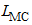 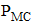 Нормативные протяженность и плотность сети общественного пассажирского транспорта определяются по формулам: ;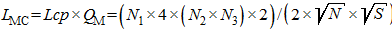  .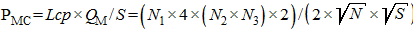 9.4 Материалы по обоснованию расчетных показателей обеспеченности жителей Воскресенского муниципального района основными видами инженерного обеспеченияОписание зависимостей показателя требуемой площади территории для размещения объектов обслуживания населения в расчете на одного жителя и его связи с интенсивностью застройки дано в подразделе 1 раздела II нормативов градостроительного проектирования Московской области (утв. постановлением Правительства Московской области от 17.08.2015 № 713/30). Формулы для расчета показателей потребности в территориях различного назначения представлены в подразделе 5 раздела II нормативов градостроительного проектирования Московской области (утв. постановлением Правительства Московской области от 17.08.2015 № 713/30)Расчетные показатели обеспеченности жителей в части газоснабжения, энергоснабжения, в части потребления коммунальных услуг по отоплению, холодному и горячему водоснабжению, водоотведению, электроснабжению, услуг связи имеют отсылочный характер, в частности к Нормативам потребления природного газа населением при отсутствии приборов учета газа, утвержденным постановлением Правительства Московской области от 09.11.2006 N 1047/43 «Об утверждении нормативов потребления природного газа населением при отсутствии приборов учёта газа», Своду правил 50.13330.2012 «Тепловая защита зданий». Актуализированная редакция СНиП 23-02-2003, утверждённым приказом Министерства регионального развития Российской Федерации от 30.06.2012 N 265, Своду правил 42.13330.2011 «СНиП 2.07.01-89*. «Градостроительство. Планировка и застройка городских и сельских поселений», утверждённого приказом Министерства регионального развития Российской Федерации от 28.12.2010 N 820.9.5 Материалы по обоснованию расчетных показателей допустимой пешеходной и транспортной доступности объектов социального и культурного обслуживанияДопустимая транспортная доступность объектов первой необходимости для жителей сельских населенных пунктов установлена с учетом Свода правил 42.13330.2011 «СНиП 2.07.01-89*. «Градостроительство. Планировка и застройка городских и сельских поселений», утверждённого приказом Министерства регионального развития Российской Федерации от 28.12.2010 N 820 (пункт 10.3) и Территориальных строительных норм Московской области «Планировка и застройки городских и сельских поселений ТСН ПЗП-99 МО (ТСН 30-303-2000)», приняты и введены в действие распоряжением Министерства строительства Московской области от 17.12.1999 N 339 «О введении в действие территориальных строительных норм Московской области (ТСН ПТ-99 МО)» в соответствии с постановлением Правительства Московской области от 13.04.1998 N 18/11 (пункт 9.4).Допустимая пешеходная и транспортная доступность дошкольных образовательных и общеобразовательных организаций установлена с учетом Свода правил 42.13330.2011 «СНиП 2.07.01-89*. Градостроительство. Планировка и застройка городских и сельских поселений», утверждённого приказом Министерства регионального развития Российской Федерации от 28.12.2010 N 820 (пункт 10.5).Допустимая пешеходная доступности объектов социальной инфраструктуры от места проживания в городских населенных пунктах установлена с учетом Свода правил 42.13330.2011 «СНиП 2.07.01-89*. Градостроительство. Планировка и застройка городских и сельских поселений»,  утверждённого приказом Министерства регионального развития Российской Федерации от 28.12.2010 N 820 (пункт 10.4, таблица 5).Допустимая дальность пешеходных подходов от объектов массового посещения до ближайшей остановки общественного пассажирского транспорта в городских населенных пунктах установлена с учетом Свода правил 42.13330.2011 «СНиП 2.07.01 - 89*. Градостроительство. Планировка и застройка городских и сельских поселений», утверждённого приказом Министерства регионального развития Российской Федерации от 28.12.2010 N 820 (пункт 11.15).9.6 Материалы по обоснованию допустимых соотношений застроенных, лесных и сельскохозяйственных территорийДопустимые соотношения застроенных, лесных и сельскохозяйственных территорий определены на основе статистических сведений о площадях земель в границах Воскресенского муниципального района, подразделяющихся по целевому назначению на установленные законодательством Российской Федерации категории, с учетом поправок на перераспределение площадей земель отдельных категорий в связи с планируемыми мероприятиями, предусмотренными в постановлении Правительства Московской области от 11.07.2007 N 517/23 «Об утверждении Схемы территориального планирования Московской области - основных положений градостроительного развития».9.7 Требования по обеспечению охраны окружающей среды. Защита атмосферного воздуха, поверхностных и подземных вод и почв от загрязнения9.7.1. При планировке и застройке поселений следует считать приоритетным решение вопросов, связанных с охраной окружающей среды, рациональным использованием природных ресурсов, безопасной жизнедеятельностью и здоровьем человека.9.7.2. При планировке и застройке поселений необходимо обеспечивать требования к качеству атмосферного воздуха в соответствии с действующими санитарными нормами. При этом в жилых, общественно-деловых и смешанных зонах поселений не допускается превышение установленных санитарными нормами предельно допустимых концентраций (ПДК) загрязнений, а в зонах с особыми требованиями к качеству атмосферного воздуха (территории объектов здравоохранения, детских дошкольных учреждений, школ, объектов рекреации) - 0,8 ПДК.В случае превышения допустимых уровней концентрации вредных веществ в атмосферном воздухе в застроенных жилых и общественно-деловых зонах следует предусматривать мероприятия технологического и планировочного характера, необходимые для снижения уровня загрязнения, включая устройство санитарно-защитных зон с учетом 8.6 настоящего свода правил.Жилые, общественно-деловые и рекреационные зоны следует размещать с наветренной стороны (или ветров преобладающего направления) по отношению к производственным предприятиям, являющимся источниками загрязнения атмосферного воздуха, а также представляющим повышенную пожарную опасность. Предприятия, требующие особой чистоты атмосферного воздуха, не следует размещать с подветренной стороны ветров преобладающего направления по отношению к соседним предприятиям с источниками загрязнения атмосферного воздуха.Животноводческие, птицеводческие и звероводческие предприятия, склады по хранению ядохимикатов, биопрепаратов, удобрений, а также пожаровзрывоопасные склады и производства, ветеринарные учреждения, объекты и предприятия по утилизации отходов, котельные, очистные сооружения, навозохранилища открытого типа следует располагать с подветренной стороны (для ветров преобладающего направления) по отношению к жилым, общественно-деловым и рекреационным зонам и другим предприятиям и объектам производственной зоны в соответствии с действующими нормативными документами.Примечание:1 Производственные предприятия с источниками загрязнения атмосферного воздуха вредными веществами, требующими после проведения технологических мероприятий устройства санитарно-защитных зон шириной более 500 м, не следует размещать в районах с преобладающими ветрами скоростью до 1 м/с, с длительными или часто повторяющимися штилями, инверсиями, туманами (за год более 30-40%, в течение зимы 50-60% дней).9.7.3. Мероприятия по защите водоемов, водотоков и морских акваторий необходимо предусматривать в соответствии с требованиями Водного кодекса Российской Федерации, санитарных и экологических норм, утвержденных в установленном порядке, обеспечивая предупреждение загрязнения поверхностных вод с соблюдением предельно допустимых концентраций (ПДК) загрязняющих веществ в водных объектах, используемых для хозяйственно-питьевого водоснабжения, отдыха населения, в рыбохозяйственных целях, а также расположенных в черте поселений.Жилые, общественно-деловые, смешанные и рекреационные зоны поселений следует размещать выше по течению водотоков и водоемов относительно выпусков всех категорий сточных вод, включая поверхностный сток с территории поселений. Размещение их ниже указанных выпусков допускается при соблюдении СП 32.13330, Правил охраны поверхностных вод, а также Правил санитарной охраны прибрежных вод морей, утвержденных и согласованных в установленном порядке.Производственные предприятия, требующие устройства грузовых причалов, пристаней и других портовых сооружений, следует размещать по течению реки ниже жилых, общественно-деловых и рекреационных зон на расстоянии не менее 200 м.9.7.4. Эксплуатацию водохранилищ и их нижних бьефов, используемых или намечаемых к использованию в качестве источников хозяйственно-питьевого и культурно-бытового водопользования, следует осуществлять с учетом санитарных правил проектирования, строительства и эксплуатации водохранилищ.В сложившихся и проектируемых зонах отдыха, расположенных на берегах водоемов и водотоков, водоохранные мероприятия должны отвечать требованиям ГОСТ 17.1.5.02.Для источников хозяйственно-питьевого водоснабжения устанавливаются округа (II и III) санитарной охраны согласно СанПиН 2.1.4.1110.9.7.5. Размещение производственных предприятий в прибрежных защитных полосах водоемов допускается по согласованию с органами по регулированию использования и охране вод в соответствии с законодательством только при необходимости по технологическим условиям непосредственного примыкания площадки предприятия к водоемам. Число и протяженность примыканий площадок производственных предприятий к водоемам должны быть минимальными.При размещении сельскохозяйственных предприятий на прибрежных участках водоемов и при отсутствии непосредственной связи предприятий с ними следует предусматривать незастроенную прибрежную полосу шириной не менее 40 м.9.7.6. Склады минеральных удобрений и химических средств защиты растений следует располагать на расстоянии не менее 2 км от рыбохозяйственных водоемов. В случае необходимости допускается уменьшать расстояние от указанных складов до рыбохозяйственных водоемов при условии согласования с органами, осуществляющими охрану рыбных запасов.При размещении складов минеральных удобрений и химических средств защиты растений, животноводческих и птицеводческих предприятий должны быть предусмотрены необходимые меры, исключающие попадание указанных веществ, навозных стоков и помета в водоемы.9.7.7. В декоративных водоемах и в замкнутых водоемах, расположенных на территории поселений и используемых для купания, следует предусматривать периодический обмен воды за осенне-летний период в зависимости от площади их зеркала. В декоративных водоемах при площади зеркала до 3 га - 2 раза, а более 3 га - 1 раз; в замкнутых водоемах для купания - соответственно 4 и 3 раза, а при площади более 6 га - 2 раза.В замкнутых водоемах, расположенных на территории поселений, глубина воды в весенне-летний период должна быть не менее 1,5 м, а в прибрежной зоне, при условии периодического удаления водной растительности, не менее 1 м. Площадь водного зеркала и пляжей водоемов следует принимать в соответствии с ГОСТ 17.1.5.02.8.7.8. Мероприятия по защите почв от загрязнения и их санирование следует предусматривать в соответствии с требованиями СанПиН 2.1.7.1287.Гигиенические требования к качеству почв территорий населенных мест устанавливаются в первую очередь для наиболее значимых территорий (зон повышенного риска): детских и образовательных учреждений, спортивных, игровых, детских площадок жилой застройки, площадок отдыха, зон рекреации, зон санитарной охраны водоемов, прибрежных зон, санитарно-защитных зон. Для категории чрезвычайно опасного загрязнения почв рекомендуется вывоз и утилизация почв на специализированных полигонах.Радиационный контроль в полном объеме проводится на любых строительных и инженерных сооружениях на соответствие требованиям норм радиационной безопасности и СанПин 42-128-4433.Требования к качеству почвы должны быть дифференцированы в зависимости от функционального назначения территории (жилые, общественные, производственные территории) и характера использования (городские почвы, почвы сельскохозяйственного назначения, прочие).Мероприятия по защите подземных вод следует предусматривать в соответствии с санитарными и экологическими требованиями по охране подземных вод.9.7.9. При размещении радиотехнических объектов (метеорологических радиолокаторов, телецентров и ретрансляторов, радиостанций, башен или мачт с установленными на них антеннами, ЛЭП, промышленных генераторов и других объектов, излучающих электромагнитную энергию) следует руководствоваться СанПиН 2.1.8/2.2.4.1383-03, СанПиН 2971 и ПУЭ. 9.8 Требования по обеспечению Защита населения и территории от воздействия чрезвычайных ситуаций природного и техногенного характера9.8.1. Подготовку генеральных планов городских округов и поселений, в том числе имеющих группу по гражданской обороне, а также развитие застроенных территории в границах элемента планировочной структуры или его части (частей), в границах смежных элементов планировочной структуры или их частей с учетом реконструкции объектов инженерной, социальной и коммунально-бытовой инфраструктур, предназначенных для обеспечения застроенной территории, следует осуществлять в соответствии с требованиями СНиП 2.01.51-90 «Инженерно-технические мероприятия гражданской обороны», СП 11-112-2001 «Порядок разработки и состав раздела «Инженерно-технические мероприятия гражданской обороны. Мероприятия по предупреждению чрезвычайных ситуаций» градостроительной документации для территорий городских и сельских поселений, других муниципальных образований», СП 11-107-98 «Порядок разработки и состав раздела «Инженерно-технические мероприятия гражданской обороны. Мероприятия по предупреждению чрезвычайных ситуаций» проектов строительства», СНиП II-11-77* «Защитные сооружения гражданской обороны», СНиП 2.01.53-84 «Световая маскировка населенных пунктов и объектов народного хозяйства», приказа от 25.07.2006 Министерства Российской Федерации по делам гражданской обороны, чрезвычайным ситуациям и ликвидации последствий стихийных бедствий N 422, Министерства информационных технологий и связи Российской Федерации N 90 и Министерства культуры и массовых коммуникаций Российской Федерации N 376 «Об утверждении Положения о системе оповещения населения», в соответствии с распоряжением Правительства Российской Федерации от 25.10.2003 N 1544-р. «О мерах по своевременному оповещению населения об угрозе возникновения или о возникновении чрезвычайных ситуаций в мирное и военное время».9.8.2. Подготовку генеральных планов городских округов и поселений, а также развитие застроенных территории с учетом реконструкции объектов инженерной, социальной и коммунально-бытовой инфраструктур, предназначенных для обеспечения застроенной территории, следует осуществлять в соответствии с требованиями Федерального закона от 22.07.2008 N 123-ФЗ «Технический регламент о требованиях пожарной безопасности», СНиП 22-02-2003 «Инженерная защита территорий, зданий и сооружений от опасных геологических процессов. Основные положения», СНиП 21-01-97* «Пожарная безопасность зданий и сооружений», СНиП 2.01.02-85* «Противопожарные нормы» и настоящих Нормативов.ЧАСТЬ III. Правила и область применения расчетных показателей, содержащихся в основной части нормативов градостроительного проектирования10. Правила и область применения расчетных показателейВ Местных нормативах определяются виды объектов и территорий, создание и содержание которых муниципальное образование обеспечивает полностью или частично. Виды объектов и территорий обусловлены вопросами местного значения, исполнение которых возложено на муниципальное образование согласно Федеральному закону «Об общих принципах организации местного самоуправления в Российской Федерации. Определенные Местными нормативами объекты и территории в соответствующих случаях (при использовании институтов комплексного освоения свободных от застройки территорий, развития застроенных территорий) могут создаваться за счёт победителей аукционов с участием, или без участия средств бюджета (о чём указывается по результатам соответствующих расчётов в проектах договоров до проведения аукционов). Создание всех объектов, включая те, которые не определены Местными нормативами, происходит по выбору правообладателей земельных участков в соответствии с градостроительными регламентами, содержащимися в правилах землепользования и застройки. В частности, иные объекты социальной инфраструктуры, не определённые Местными нормативами, создаются за счёт частных лиц с участием, или без участия бюджетных средств различных уровней. Показатели, необходимые при осуществлении градостроительной деятельности в границах Воскресенского муниципального района Московской области и не установленные Местными нормативами, Правилами землепользования и застройки и Генеральным планом, принимаются в соответствии с региональными нормативами градостроительного проектирования, требованиями нормативных правовых актов Российской Федерации, области, органов местного самоуправления, образующих систему нормативных правовых актов, регламентирующих градостроительную деятельность и предназначенных для использования субъектами градостроительной деятельности на территории Воскресенского муниципального района Московской области.10.1 Правила применения Местных нормативов и расчетных показателейПри применении Местных нормативов и расчетных показателей, содержащихся в основной части Местных нормативов, следует учитывать следующие правила:10.1.1. Планировочная организация территорий должна учитывать архитектурные традиции, ландшафтные и другие местные особенности;10.1.2. Для территорий с преобладанием сложившейся жилой застройки должно быть предусмотрено:упорядочение планировочной структуры и сети улиц;благоустройство и озеленение территории;максимальное сохранение своеобразия архитектурного облика жилых и общественных зданий;приспособление под современное использование памятников истории и культуры с учетом требований законодательства Российской Федерации об объектах культурного наследия;пространственная взаимосвязь элементов планировочной структуры, жилой застройки, объектов социального и коммунально-бытового назначения, озелененных и иных территорий общего пользования.10.1.3. Правила применения расчетных показателей демонстрируются на примерах, приведенных в Приложении 3.10.2 Область применения местных нормативов градостроительного проектированияМестные нормативы градостроительного проектирования применяются в случаях:10.2.1. При подготовке проектов документов территориального планирования, градостроительного зонирования и документации по планировке территории муниципального образования, а также при внесении изменений в указанные виды градостроительной документации.10.2.2.  При согласовании проектов документов территориального планирования с органами местной администрации муниципального образования, а также в случаях, предусмотренных Градостроительным кодексом РФ.10.2.3.  При проверке подготовленной документации по планировке территории на соответствие требованиям, предусмотренным частью 10 ст.45 Градостроительного кодекса РФ.10.2.4.  Населением и иными заинтересованными субъектами, местными общественными организациями, при проведении публичных слушаний по проекту генерального плана, проекту правил землепользования и застройки, проекту планировки территории и проекту межевания территории, подготовленному в составе документации по планировке территории.10.2.5.  Орган исполнительной власти субъекта РФ, уполномоченный на осуществление государственной экспертизы проектов документов территориального планирования муниципальных образований, вправе принять во внимание положения местных нормативов градостроительного проектирования при проведении экспертизы таких проектов.10.2.6.  Орган исполнительной власти субъекта РФ, уполномоченный на осуществление контроля за соблюдением законодательства о градостроительной деятельности органами местного самоуправления, вправе при осуществлении контрольных полномочий опираться на положения местных нормативов градостроительного проектирования для обоснования выявленных нарушений в муниципальной градостроительной документации.10.3 Правила применения расчетных показателей при работе с документами территориального планирования 10.3.1. При подготовке и утверждении Генеральных планов, в том числе при внесении изменений в Генеральные планы, а так же при проверке и согласовании таких проектов, осуществляется учет нормативов градостроительного проектирования Воскресенского муниципального района Московской области в части соблюдения минимального уровня обеспеченности объектами местного значения Воскресенского муниципального района Московской области, относящимися к областям, указанным в пункте 1 части 3 статьи 19 Градостроительного кодекса Российской Федерации, иными объектами местного значения Воскресенского муниципального района населения Воскресенского муниципального района, и обоснования места их размещения с учетом максимально допустимого уровня территориальной доступности таких объектов для населения Воскресенского муниципального района Московской области. 10.3.2. При проведении публичных слушаний по проектам внесения изменений в Генеральные планы, осуществляется контроль за размещением объектов местного значения Воскресенского муниципального района Московской области согласно нормативам градостроительного проектирования Воскресенского муниципального района Московской области подлежащих учету при внесении изменений в Генеральные планы. 10.4  Правила применения расчетных показателей при работе с документацией по планировке территории 10.4.1. При подготовке и утверждении документации по планировке территории осуществляется учет нормативов градостроительного проектирования Воскресенского муниципального района Московской области в части соблюдения минимального уровня обеспеченности объектами местного значения Воскресенского муниципального района Московской области, относящимися к областям, указанным в пункте 1 части 3 статьи 19 Градостроительного кодекса Российской Федерации, объектами местного значения муниципального района населения Воскресенского муниципального района Московской области, и обоснования места их размещения с учетом максимально допустимого уровня территориальной доступности таких объектов для населения Воскресенского муниципального района Московской области. 10.4.2. При проверке подготовленной документации по планировке территории на соответствие документам территориального планирования, Правилам землепользования и застройки, требованиям технических регламентов, градостроительных регламентов с учетом границ территорий объектов культурного наследия, включенных в единый государственный реестр объектов культурного наследия (памятников истории и культуры) народов Российской Федерации, границ территорий вновь выявленных объектов культурного наследия, границ зон с особыми условиями использования территорий, проверяется соблюдение положений нормативов градостроительного проектирования в части соблюдения расчетных показателей. 10.4.3. При проведении публичных слушаний по проектам планировки территорий и проектам межевания территорий, подготовленным в составе документации по планировке территорий, в целях соблюдения права человека на благоприятные условия жизнедеятельности, прав и законных интересов правообладателей земельных участков и объектов капитального строительства осуществляется доведение до населения основных положений Генеральных планов, положений нормативов градостроительного проектирования муниципального района, подлежащих учету при подготовке документации по планировке территории. Приложение 1к местным нормативам Градостроительногопроектирования В настоящих местных нормативах использованы следующие нормативные документы:1.1	Федеральные законы, постановления Правительства Российской Федерации1.1.1.	Градостроительный кодекс Российской Федерации от 12.12.2004              № 190-ФЗ;1.1.2.	Земельный кодекс Российской Федерации от 25 октября 2001 года № 136-ФЗ;1.1.3.	Жилищный кодекс Российской Федерации от 29 декабря 2004 года № 188-ФЗ;1.1.4.	Водный кодекс Российской Федерации от 3 июня 2006 года № 74-ФЗ;1.1.5.	Лесной кодекс Российской Федерации от 4 декабря 2006 года № 200-ФЗ;1.1.6.	Федеральный закон «О техническом регулировании»                         от 27.12.2002 №184-ФЗ;1.1.7.	Федеральный закон от 21 декабря 1994 года № 69-ФЗ «О пожарной безопасности»;1.1.8.	Федеральный закон Российской Федерации «О санитарно-эпидемиологическом благополучии» от 30.03.1999 № 52-ФЗ.1.1.9.	 Федеральный закон от 21 декабря 1994 года № 68-ФЗ «О защите населения и территорий от чрезвычайных ситуаций природного и техногенного характера»;1.1.10. Федеральный закон от 14 марта 1995 года № 33-ФЗ «Об особо охраняемых природных территориях»;1.1.11. Федеральный закон от 24 ноября 1995 года № 181-ФЗ «О социальной защите инвалидов в Российской Федерации»;1.1.12. Федеральный закон от 12 января 1996 года № 8-ФЗ «О погребении и похоронном деле»;1.1.13. Федеральный закон от 15 апреля 1998 года № 66-ФЗ «О садоводческих, огороднических и дачных некоммерческих объединениях граждан»;1.1.14. Федеральный закон от 24 июня 1998 года № 89-ФЗ «Об отходах производства и потребления»;1.1.15. Федеральный закон от 4 мая 1999 года № 96-Ф3 «Об охране атмосферного воздуха»;1.1.16. Федеральный закон от 10 января 2002 года № 7-ФЗ «Об охране окружающей среды»;1.1.17. Федеральный закон от 26 марта 2003 года № 35-ФЗ «Об электроэнергетике»;1.1.18. Федеральный закон от 7 июля 2003 года № 126-ФЗ «О связи»;1.1.19. Федеральный закон от 7 июля 2003 № 112-ФЗ «О личном подсобном хозяйстве»;1.1.20. Федеральный закон от 8 ноября 2007 года № 257-ФЗ «Об автомобильных дорогах и о дорожной деятельности в Российской Федерации и о внесении изменений в отдельные законодательные акты Российской Федерации»;1.1.21. Федеральный закон от 4 декабря 2007 № 329 «О физической культуре и спорте»;1.1.22. Федеральный закон от 23 ноября 2009 года № 261-ФЗ «Об энергосбережении и о повышении энергетической эффективности и о внесении изменений в отдельные законодательные акты Российской Федерации»;1.1.23. Федеральный закон от 30 декабря 2009 года № 384-ФЗ «Технический регламент о безопасности зданий и сооружений»;1.1.24. Федеральный закон от 27 июля 2010 года № 190-ФЗ «О теплоснабжении»;1.1.25. Федеральный закон от 7 декабря 2011 года № 416-ФЗ «О водоснабжении и водоотведении».1.2 Нормативные документы министерств и ведомств Российской Федерации1.2.1.	СанПиН 2.1.2.2645-10 «Санитарно-эпидемиологические требования к условиям проживания в жилых зданиях и помещениях»;1.2.2.	СанПиН 2.1.4.1074-01 «Питьевая вода. Гигиенические требования к качеству воды централизованных систем питьевого водоснабжения. Контроль качества». Москва, 2002 г.;1.2.3. СанПиН 2.1.4.1110-02 «Зоны санитарной охраны источников водоснабжения и водопроводов питьевого назначения». Москва, 2002 г.;1.2.4.	 Постановление Главного государственного санитарного врача РФ от 01 марта 2008 года №74 «О введении в действие новой редакции санитарно-эпидемиологических правил и нормативов СанПиН 2.2.1/2.1.1.1200-03 «Санитарно-защитные зоны и санитарная классификация предприятий, сооружений и иных объектов» (с изменениями на 25 апреля 2014 года);1.2.5.	 СП 30.13330.2012 Внутренний водопровод и канализация зданий. Актуализированная редакция СНиП 2.04.01-85*;1.2.6.	 СП 18.13330.2011 Генеральные планы промышленных предприятий. Актуализированная редакция СНиП II-89-80*; 1.2.7.	 СП 42.13330.2011 Градостроительство. Планировка и застройка городских и сельских поселений. Актуализированная редакция СНиП 2.07.01-89*; 1.2.8.	 СП 50.13330.2012 Тепловая защита зданий. Актуализированная редакция СНиП 23-02-2003;1.2.9.	 ГОСТ 2761-84* «Источники централизованного хозяйственно-питьевого водоснабжения. Гигиенические, технические требования и правила выбора». Москва, 1984 г.;1.2.10. СП 35-104-2001 Здания и помещения с местами труда для инвалидов; 1.2.11. Приказ Министерства регионального развития РФ от 13.07.2006 № 83 «Об утверждении Методики расчета норм потребления газа населением при отсутствии приборов учета газа»;1.2.12. ТСН 30-303-2000 (ТСН ПЗП-99 МО) Планировка и застройка городских и сельских поселений;1.2.13. Приказ Министерства экономического развития Российской Федерации (Минэкономразвития России) от 1 сентября 2014 г. № 540 «Об утверждении классификатора видов разрешенного использования земельных участков» (с изменениями на 30 сентября 2015 года).1.3. Нормативные правовые акты Московской области1.3.1. Закон Московской области от 07.03.2007 № 36/2007-ОЗ «О Генеральном плане развития Московской области» (с изменениями на 5 ноября 2015 года); 1.3.2. Закон Московской области от 24.07.2014 № 107/2014-ОЗ «О наделении органов местного самоуправления муниципальных образований Московской области отдельными государственными полномочиями Московской области» (с изменениями на 26 декабря 2016 года); 1.3.3. Постановление Правительства Московской области
от 17.08.2015 № 713/30 «Об утверждении нормативов градостроительного проектирования Московской области» (с изменениями на 20 октября 2015 года);1.3.4. Постановление Правительства Московской области от 11.07.2007 № 517/23 «Схема территориального планирования Московской области – основные положения градостроительного развития»;1.3.5. Постановление Правительства Московской области от 09.11.2006 N 1047/43 «Об утверждении нормативов потребления природного газа населением при отсутствии приборов учёта газа»;1.3.6. Закон Московской области N 268/2005-ОЗ «Об организации транспортного обслуживания населения на территории Московской области» (с изменениями на 24 октября 2016 года);1.3.7. Постановление Правительства Московской области от 23.08.2013 N 661/37 «Об утверждении государственной программы Московской области «Архитектура и градостроительство Подмосковья» на 2014 - 2018 годы и о признании утратившим силу некоторых постановления Правительства Московской области» (с изменениями на 25 октября 2016 года);1.3.8. Закон Московской области от 29.12.2004 №199/2004-ОЗ «О статусе и границах Воскресенского муниципального района и вновь образованных в его составе муниципальных образований» (с изменениями на 7 декабря 2016 года).Приложение 2
к местным нормативам градостроительного
проектирования Примерный состав
объектов различного назначения, размещаемых в границах квартала, жилого района и населенного пунктаПриложение 3
к местным нормативам градостроительного
проектирования Правила применения расчетных показателей на примерахПример 1.Дано: в поселке городского типа с численностью населения от 10 тыс. человек на территории жилого квартала площадью Sкв = 27000 м2 размещены 7 многоквартирных жилых домов со следующими параметрами:Поэтажные площади на этажах каждого дома одинаковы и равны площади застройки.Требуется: установить соответствие значений коэффициента застройки Кз кв и плотности застройки Рз кв квартала жилыми домами нормативным значениям.Решение:1) Определяется суммарная площадь застройки всех домов в квартале Sз сум   по формуле:Sз сум  = ∑ Sз i ; Sз сум  =  500+ 500+900+ 900+1200+900+900 = 5800 м2.2) Определяется суммарная поэтажная площадь всех домов в квартале Sэт сум  по формуле:Sэт сум  = ∑ ( Sз i ×  Nэт i);Sэт сум  = 500×2+ 500×2+900×4+ 900×4+1200×5+900×5+900×5 = 24200 м2.3) Определяется коэффициент застройки Кз кв, плотность застройки Рз кв квартала жилыми домами и средняя этажность домов Nэтср в квартале по формулам:Кз кв = 100% ×  (Sз сум / Sкв ) ;Рз кв = Sэт сум / Sкв ;Nэтср = Sэт сум / Sз сум ;Кз кв = 100 × 5800 / 27000 = 21,5% ;Рз кв = 100 × 24200 / 27000= 0,90 м2/м2 , что  эквивалентно 9000 м2/га;Nэтср = 24200 / 5800 = 4,2.4) По таблице 1 местных нормативов для полученной нецелочисленной средней этажности  Nэтср = 4,2 методом линейной интерполяции определяется максимальный коэффициент застройки квартала жилыми домами Kз кв max(4,2) Kз кв max(4,2) = Kз кв max(4) + (4,2– 4) × (Kз кв max(5) - Kз кв max(4) ) ;Kз кв max(4,2) = 26,8 + 0,2 × (23,8 - 26,8) =26,2% .и соответствующая  плотность застройки квартала Kз кв max(4,2) по формуле:Рз кв max(4,2) = (Kз кв max ×  Nэт ср) /100% ;Рз кв max(4,2)  = (26,2× 4,2) /100 = 1,10 м2/м2 , что  эквивалентно 11000 м2/гаили методом линейной интерполяции по табличным значениям.5) Проверяются условия соблюдения местного норматива:Kз кв  ≤ Kз кв max и   Рз кв  ≤ Рз кв max . Они соблюдаются, поскольку 21,5 < 26,2  и  9000 < 11000. Следовательно, коэффициент застройки и плотность застройки квартала жилыми домами в данном примере соответствуют местным нормативам.Пример 2Дано: в городе с численностью населения от 20 тыс. человек  на территории жилого квартала площадью Sкв = 28000 м2 размещено 7 многоквартирных жилых домов со следующими параметрами: Поэтажные площади на этажах каждого дома одинаковы и равны площади застройки. Первый этаж 5 этажного дома с индексом  i=5 полностью занят объектами торговли и общественного питания, коммунально-бытового назначения.Два двухэтажных дома являются ветхими и планируются к сносу с последующим строительством многоквартирного секционного дома с площадью стандартной секции 300 м2. В квартале проживает 1100 жителей, из них 80 в планируемых к сносу домах. Требуется: определить параметры планируемого нового дома (этажность и количество секций) при условии соблюдения местных нормативов по застройке квартала и достижения наибольшей суммарной поэтажной площади нового дома, оценить нормативную потребность в дошкольных и в общеобразовательных организациях (школах), проверить соблюдение норматива обеспеченности объектами торговли и общественного питания, коммунально-бытового назначения.Решение:1) Определяется суммарная площадь застройки всех сохраняемых домов в квартале Sз сум   по формуле:Sз сум  = ∑ Sз i ; Sз сум  =  900+ 900+900+900+900 = 4500 м2.2) Определяется суммарная поэтажная площадь сохраняемых домов в квартале Sэт сум   по формуле:Sэт сум  = ∑ ( Sз i ×  Nэт i);Sэт сум  = 900×5+ 900×5+900×5+900×9+900×9 = 29700 м2.3) Определяется  средняя этажность сохраняемых домов Nэтср по формуле:Nэтср = Sэт сум / Sз сум ;Nэтср = 29700 / 4500 = 6,6.4) По таблице 1 местных нормативов для полученной нецелочисленной средней этажности  Nэтср = 6,6 методом линейной интерполяции определяется максимальный коэффициент застройки части территории квартала жилыми домами Kз кв max(6,6) Kз кв max(6,6) = Kз кв max(6) + (6,6- 6) × (Kз кв max(7) - Kз кв max(6) );Kз кв max(6,6) = 21,9 + 0,6 × (19,8 - 21,9) =20,6%. 5) Минимальная потребность в территории в границах квартала для сохраняемых домов с площадью застройки Sз сум  и средней этажностью Nэтср= 6,6 определяется по формуле:Sтр = Sз сум  / (Kз кв max / 100%);Sтр = 4500 / (20,6 / 100) = 21800 м2.6) Максимальная площадь части квартала, которая может быть выделена для нового строительства S стр = Sкв - Sтр = 28000 – 21800 = 6200 м2.7) На части территории квартала площадью S стр при максимальной (нормативной) плотности застройки Рз кв max может быть построено здание или несколько зданий с  суммарной поэтажной площадью Sз сум = S стр × Рз кв max . При максимальной для нового строительства этажности 5 этажей и соответствующей ей максимальной (нормативной) плотности застройки 1,22 м2/м2   Sз сум = 6200 × 1,22 = 9360 м2.   С учетом площади одной пятиэтажной секции  5×300 =1500 м2  может быть построено  максимум 5 секций общей площадью 1500 × 5 =7500 м2. 8) При расчетной обеспеченности жителей площадью дома 28 м2 /чел. (принятой в нормативах градостроительного проектирования Московской области) в новом доме площадью 7500 м2 могут поселиться 7500/28 = 268 человек.9) Для 268 жителей нового дома с учетом принятой в нормативах градостроительного проектирования Московской области обеспеченности местами в дошкольных образовательных организациях не менее 65 мест/тыс. чел. и в общеобразовательных организациях (школах) - не менее 135 мест/тыс. чел.  потребуется  268 × 65/1000 = 17 мест  и  268 × 135/1000 = 36 мест соответственно.10) Определяется обеспеченность планируемого состава населения квартала объектами обслуживания (торговли и общественного питания, коммунально-бытового назначения). С учетом выбытия жильцов сносимых домов и пополнением жильцами нового дома в квартале 1100-80+268=1288 человек. Для размещения указанных объектов обслуживания при средней этажности домов в квартале (включая новый дом)Nэтср = (29700+7500) / (4500+15000) = 6,5 и соответствующей нормативной потребности в расчете на одного жителя (см. строки 2 и 3 таблицы 4.3) 0,38+0,16 = 0,54 м2/чел. площадь требуемой территории  0,54× 1288=696 м2. На такой территории при нормативной плотности 1,22 м2/м2 застройки 5 этажными домами могут разместиться встроенные объекты площадью 696×1,22=849 м2, что меньше используемой площади первого этажа 900 м2. Следовательно, обеспечение населения квартала объектами торговли и общественного питания, коммунально-бытового назначения соответствует нормативу.Пример 3Дано: в населенном пункте с численностью населения 10 тыс. человек  на территории жилого квартала (части квартала) площадью Sкв = 14000 м2 размещено 4 многоквартирных жилых дома со следующими параметрами: Поэтажные площади на этажах каждого дома одинаковы и равны площади застройки. Требуется: определить для целей межевания площади земельных участков под каждый жилой дом и площадь возможно свободного участка.Решение:1) Минимальная потребность территории Sтрmini для каждого дома с учетом максимального коэффициента застройки, соответствующего этажности (см. таблица 1), определяется по формуле:Sтрmini = Sз i  / (Kз кв max(Nэт i) / 100%);Sтрmin1 = 500  / (37,3 / 100) =  1340 м2;Sтрmin2 = 500  / (31,1 / 100) =  1610 м2;Sтрmin3 = 1200  / (26,8 / 100) =  4480 м2;Sтрmin4 = 1200  / (23,6 / 100) =  5080 м2.2) Суммарная минимальная потребность территории для 4 домов Sтрminсум  = ∑ Sтрmini = 1340+1610+4480+5080=12510 м2.Сверхнормативный остаток территории Sкв - Sтрminсум =14000-12510 =1490 м2.3) Если остаток территории можно выделить в самостоятельный участок, то площадь каждого земельного участка Sзуi принимается как минимальная потребность территории Sтрmini , т.е.  Sзуi =  Sтрmini . Если остаток территории по каким либо причинам не удается выделить в самостоятельный участок, то площадь квартала Sкв делится между земельными участками на части пропорционально Sтрmini по формуле:Sзуi = (Sтрmini / Sтрminсум) × Sкв;Sзу1 = (1340 / 12510) × 14000 = 1500 м2;Sзу2 = (1610 / 12510) × 14000 = 1800 м2;Sзу3 = (4480 / 12510) × 14000 = 5010 м2;Sзу4 = (5080 / 12510) × 14000 = 5690 м2.В случае, если Sтрminсум > Sкв, приведенная формула деления площади квартала остается верной, но площади земельных участков будут меньше минимальной потребности территории Sтрmini , что допускается для существующих жилых домов.ЧастьСостав частиIОсновная часть (расчетные показатели минимально допустимого уровня обеспеченности объектами местного значения муниципального района и расчетные показатели максимально допустимого уровня территориальной доступности таких объектов для населения Воскресенского муниципального района Московской области)IIМатериалы по обоснованию расчетных показателей, содержащихся в основной части нормативов градостроительного проектирования Воскресенского муниципального района Московской областиIIIПравила и область применения расчетных показателей, содержащихся в основной части нормативов градостроительного проектирования Воскресенского муниципального района Московской областиДиректорТ.Р. АсфандиаровдатаподписьРуководитель проекта В.О. Шангин датаподписьРазработчик проекта Н.В. СосинадатаподписьСоисполнители:Д.И. АрслановадатаподписьВ.А. ПетровдатаподписьУстойчивая система расселенияФункциональное назначениеТип пространственной организацииПреобладающийтип застройкиУстойчивая система расселенияФункциональное назначениеТип пространственной организацииПреобладающийтип застройкиКоломенская         рекреационно-городскаяраспределенная      
срединнаядисперсный       
низкоплотный     
малоэтажныйУстойчивая система расселенияМуниципальное образованиеМуниципальное образованиеМуниципальное образованиеМуниципальное образованиеУстойчивая система расселенияМуниципальный районМуниципальный районПоселениеПоселениеУстойчивая система расселениястатусназваниестатусназваниеКоломенскаяМуниципальный районВоскресенский     Городское
поселениеБелоозерский       КоломенскаяМуниципальный районВоскресенский     Городское
поселениеВоскресенск        КоломенскаяМуниципальный районВоскресенский     Городское
поселениеим. Цюрупы         КоломенскаяМуниципальный районВоскресенский     Городское
поселениеХорлово            КоломенскаяМуниципальный районВоскресенский     Сельское 
поселениеАшитковское        КоломенскаяМуниципальный районВоскресенский     Сельское 
поселениеФединское          № п/пГородские и сельские поселенияАдминистративный центрКоличество
населённых
пунктовНаселение*1.Городское поселение Воскресенскгород Воскресенск5967742.Городское поселение БелоозёрскийПоселок городского типа Белоозёрский7211543.Городское поселение имени ЦюрупыПоселок городского типа Посёлок имени Цюрупы446544.Городское поселение ХорловоПоселок городского типа Хорлово784945.Сельское поселение Ашитковскоесело Ашитково30163706.Сельское поселение Фединскоесело Федино307990Население, тыс. человекРекреационно-городская устойчивая система расселенияРекреационно-городская устойчивая система расселенияРекреационно-городская устойчивая система расселенияНаселение, тыс. человекгородские населенные пунктыгородские населенные пунктысельские населенные пунктыНаселение, тыс. человекгородапоселки городского типасельские населенные пунктыОт 10017--От 50 до 1009--от 15 до 5077-от 3 до 15553от 1 до 3-43менее 1--3Наименование вида земельного участкаОписание вида использования земельного участкаЖилая застройкаРазмещение жилых помещений различного вида и обеспечение проживания в них. К жилой застройке относятся здания (помещения в них), предназначенные для проживания человека, за исключением зданий (помещений), используемых:- с целью извлечения предпринимательской выгоды из предоставления жилого помещения для временного проживания в них (гостиницы, дома отдыха);- для проживания с одновременным осуществлением лечения или социального обслуживания населения (санатории, дома ребенка, дома престарелых, больницы);- как способ обеспечения непрерывности производства (вахтовые помещения, служебные жилые помещения на производственных объектах);- как способ обеспечения деятельности режимного учреждения (казармы, караульные помещения, места лишения свободы, содержания под стражей).Для индивидуального жилищного строительстваРазмещение индивидуального жилого дома (дом, пригодный для постоянного проживания, высотой не выше трех надземных этажей);выращивание плодовых, ягодных, овощных, бахчевых или иных декоративных или сельскохозяйственных культур;размещение индивидуальных гаражей и подсобных сооружений. Малоэтажная многоквартирная жилая застройкаРазмещение малоэтажного многоквартирного жилого дома (дом, пригодный для постоянного проживания, высотой до 4 этажей, включая мансардный);разведение декоративных и плодовых деревьев, овощных и ягодных культур; размещение индивидуальных гаражей и иных вспомогательных сооружений; обустройство спортивных и детских площадок, площадок отдыха;размещение объектов обслуживания жилой застройки во встроенных, пристроенных и встроенно-пристроенных помещениях малоэтажного многоквартирного дома, если общая площадь таких помещений в малоэтажном многоквартирном доме не составляет более 15% общей площади помещений дома.Для ведения личного подсобного хозяйстваРазмещение жилого дома, не предназначенного для раздела на квартиры (дома, пригодные для постоянного проживания и высотой не выше трех надземных этажей);производство сельскохозяйственной продукции;размещение гаража и иных вспомогательных сооружений;содержание сельскохозяйственных животных.Блокированная жилая застройкаРазмещение жилого дома, не предназначенного для раздела на квартиры, имеющего одну или несколько общих стен с соседними жилыми домами (количеством этажей не более чем три, при общем количестве совмещенных домов не более десяти и каждый из которых предназначен для проживания одной семьи, имеет общую стену (общие стены) без проемов с соседним блоком или соседними блоками, расположен на отдельном земельном участке и имеет выход на территорию общего пользования (жилые дома блокированной застройки);разведение декоративных и плодовых деревьев, овощных и ягодных культур; размещение индивидуальных гаражей и иных вспомогательных сооружений; обустройство спортивных и детских площадок, площадок отдыха. Передвижное жильеРазмещение сооружений, пригодных к использованию в качестве жилья (палаточные городки, кемпинги, жилые вагончики, жилые прицепы) с возможностью подключения названных сооружений к инженерным сетям, находящимся на земельном участке или на земельных участках, имеющих инженерные сооружения, предназначенных для общего пользования.Среднеэтажная жилая застройкаРазмещение жилых домов, предназначенных для разделения на квартиры, каждая из которых пригодна для постоянного проживания (жилые дома, высотой не выше восьми надземных этажей, разделенных на две и более квартиры);благоустройство и озеленение;размещение подземных гаражей и автостоянок;обустройство спортивных и детских площадок, площадок отдыха;размещение объектов обслуживания жилой застройки во встроенных, пристроенных и встроенно-пристроенных помещениях многоквартирного дома, если общая площадь таких помещений в многоквартирном доме не составляет более 20% общей площади помещений дома.Обслуживание жилой застройкиРазмещение объектов капитального строительства, размещение которых предусмотрено видами разрешенного использования, если их размещение связано с удовлетворением повседневных потребностей жителей, не причиняет вреда окружающей среде и санитарному благополучию, не причиняет существенного неудобства жителям, не требует установления санитарной зоны.Вид застройкиСредняя этажность жилых домовСредняя этажность жилых домовКварталКварталЖилой районЖилой районЖилой районВид застройкиСредняя этажность жилых домовСредняя этажность жилых домовКоэффициент застройки жилыми домами, не более (процент)Плотность застройки жилыми домами, не более, м2/гаКоэффициент застройки жилыми домами, не более (процент)Плотность застройки жилыми домами, не более, м2/гаПлотность населения, не более, чел./га12234567Населенные пункты с численностью населения свыше 100 тыс. человек, расположенные в рекреационно-городских устойчивых системах расселенияНаселенные пункты с численностью населения свыше 100 тыс. человек, расположенные в рекреационно-городских устойчивых системах расселенияНаселенные пункты с численностью населения свыше 100 тыс. человек, расположенные в рекреационно-городских устойчивых системах расселенияНаселенные пункты с численностью населения свыше 100 тыс. человек, расположенные в рекреационно-городских устойчивых системах расселенияНаселенные пункты с численностью населения свыше 100 тыс. человек, расположенные в рекреационно-городских устойчивых системах расселенияНаселенные пункты с численностью населения свыше 100 тыс. человек, расположенные в рекреационно-городских устойчивых системах расселенияНаселенные пункты с численностью населения свыше 100 тыс. человек, расположенные в рекреационно-городских устойчивых системах расселенияНаселенные пункты с численностью населения свыше 100 тыс. человек, расположенные в рекреационно-городских устойчивых системах расселенияМногоквартирные жилые дома147,147,1471028,92890109Многоквартирные жилые дома239,139,1781020,94170149Многоквартирные жилые дома333,033,0990016,24850173Многоквартирные жилые дома428,728,71150013,35310190Многоквартирные жилые дома525,425,41270011,35640202Многоквартирные жилые дома622,822,8137009,85900211Многоквартирные жилые дома720,820,8145008,76100218Многоквартирные жилые дома819,019,0152007,86270224Многоквартирные жилые дома917,617,6158007,16410229Многоквартирные жилые дома1016,416,4164006,56530233Многоквартирные жилые дома1115,315,3168006,06630237Многоквартирные жилые дома1214,414,4172005,66720240Многоквартирные жилые дома1313,513,5176005,26800243Многоквартирные жилые дома1412,812,8179004,96870245Многоквартирные жилые дома1512,112,1182004,66930248Многоквартирные жилые дома1611,611,6185004,46990250Многоквартирные жилые дома1711,011,0187004,17050252Блокированные жилые дома149,549,5495038,03800Блокированные жилые дома242,642,6853029,25840Блокированные жилые дома337,937,91136024,07200Населенные пункты с численностью населения от 50 до 100 тыс. человек, расположенные в рекреационно-городских устойчивых системах расселенияНаселенные пункты с численностью населения от 50 до 100 тыс. человек, расположенные в рекреационно-городских устойчивых системах расселенияНаселенные пункты с численностью населения от 50 до 100 тыс. человек, расположенные в рекреационно-городских устойчивых системах расселенияНаселенные пункты с численностью населения от 50 до 100 тыс. человек, расположенные в рекреационно-городских устойчивых системах расселенияНаселенные пункты с численностью населения от 50 до 100 тыс. человек, расположенные в рекреационно-городских устойчивых системах расселенияНаселенные пункты с численностью населения от 50 до 100 тыс. человек, расположенные в рекреационно-городских устойчивых системах расселенияНаселенные пункты с численностью населения от 50 до 100 тыс. человек, расположенные в рекреационно-городских устойчивых системах расселенияНаселенные пункты с численностью населения от 50 до 100 тыс. человек, расположенные в рекреационно-городских устойчивых системах расселенияМногоквартирные жилые дома146,446,4464028,12810105Многоквартирные жилые дома238,138,1762020,14010143Многоквартирные жилые дома332,032,0960015,54640166Многоквартирные жилые дома427,727,71110012,65050180Многоквартирные жилые дома524,424,41220010,75350191Многоквартирные жилые дома621,921,9131009,35580199Многоквартирные жилые дома719,819,8139008,25760206Многоквартирные жилые дома818,218,2145007,45910211Многоквартирные жилые дома916,716,7151006,76040216Многоквартирные жилые дома1015,515,5155006,16140219Многоквартирные жилые дома1114,514,5160005,76230223Многоквартирные жилые дома1213,613,6163005,36310225Многоквартирные жилые дома1312,812,8166004,96380228Многоквартирные жилые дома1412,112,1169004,66450230Многоквартирные жилые дома1511,511,5172004,36500232Многоквартирные жилые дома1610,910,9174004,16550234Многоквартирные жилые дома1710,410,4177003,96600236Блокированные жилые дома149,149,1491037,33730Блокированные жилые дома242,142,1841028,45680Блокированные жилые дома337,137,11114023,26960Населенные пункты с численностью населения от 15 до 50 тыс. человек, расположенные в рекреационно-городских устойчивых системах расселенияНаселенные пункты с численностью населения от 15 до 50 тыс. человек, расположенные в рекреационно-городских устойчивых системах расселенияНаселенные пункты с численностью населения от 15 до 50 тыс. человек, расположенные в рекреационно-городских устойчивых системах расселенияНаселенные пункты с численностью населения от 15 до 50 тыс. человек, расположенные в рекреационно-городских устойчивых системах расселенияНаселенные пункты с численностью населения от 15 до 50 тыс. человек, расположенные в рекреационно-городских устойчивых системах расселенияНаселенные пункты с численностью населения от 15 до 50 тыс. человек, расположенные в рекреационно-городских устойчивых системах расселенияНаселенные пункты с численностью населения от 15 до 50 тыс. человек, расположенные в рекреационно-городских устойчивых системах расселенияНаселенные пункты с численностью населения от 15 до 50 тыс. человек, расположенные в рекреационно-городских устойчивых системах расселенияМногоквартирные жилые дома145,845,8458027,52750103Многоквартирные жилые дома237,437,4748019,53890139Многоквартирные жилые дома331,231,2940014,94480160Многоквартирные жилые дома426,926,91080012,24870174Многоквартирные жилые дома523,723,71180010,35150184Многоквартирные жилые дома621,221,2127008,95360191Многоквартирные жилые дома719,219,2134007,95530197Многоквартирные жилые дома817,517,5140007,15660202Многоквартирные жилые дома916,116,1145006,45780206Многоквартирные жилые дома1015,015,0150005,95870210Многоквартирные жилые дома1114,014,0153005,45960213Многоквартирные жилые дома1213,113,1157005,06030215Блокированные жилые дома148,848,8488036,83680Блокированные жилые дома241,641,6832027,85560Блокированные жилые дома336,636,61099022,66780Населенные пункты с численностью населения от 3 до 15 тыс. человек, расположенные в рекреационно-городских устойчивых системах расселенияНаселенные пункты с численностью населения от 3 до 15 тыс. человек, расположенные в рекреационно-городских устойчивых системах расселенияНаселенные пункты с численностью населения от 3 до 15 тыс. человек, расположенные в рекреационно-городских устойчивых системах расселенияНаселенные пункты с численностью населения от 3 до 15 тыс. человек, расположенные в рекреационно-городских устойчивых системах расселенияНаселенные пункты с численностью населения от 3 до 15 тыс. человек, расположенные в рекреационно-городских устойчивых системах расселенияНаселенные пункты с численностью населения от 3 до 15 тыс. человек, расположенные в рекреационно-городских устойчивых системах расселенияНаселенные пункты с численностью населения от 3 до 15 тыс. человек, расположенные в рекреационно-городских устойчивых системах расселенияНаселенные пункты с численностью населения от 3 до 15 тыс. человек, расположенные в рекреационно-городских устойчивых системах расселенияМногоквартирные жилые дома145,445,4454027,02700101Многоквартирные жилые дома236,836,8736019,03800136Многоквартирные жилые дома330,630,6920014,54360156Многоквартирные жилые дома426,326,31050011,84720169Многоквартирные жилые дома523,123,11160010,04980178Многоквартирные жилые дома620,620,6124008,65180185Многоквартирные жилые дома718,618,6130007,65340191Многоквартирные жилые дома817,017,0136006,85470195Многоквартирные жилые дома915,715,7141006,25570199Блокированные жилые дома147,847,8478037,63760Блокированные жилые дома238,838,8776027,95580Блокированные жилые дома332,932,9987022,46720Населенные пункты с численностью населения от 1 до 3 тыс. человек, расположенные в рекреационно-городских устойчивых системах расселенияНаселенные пункты с численностью населения от 1 до 3 тыс. человек, расположенные в рекреационно-городских устойчивых системах расселенияНаселенные пункты с численностью населения от 1 до 3 тыс. человек, расположенные в рекреационно-городских устойчивых системах расселенияНаселенные пункты с численностью населения от 1 до 3 тыс. человек, расположенные в рекреационно-городских устойчивых системах расселенияНаселенные пункты с численностью населения от 1 до 3 тыс. человек, расположенные в рекреационно-городских устойчивых системах расселенияНаселенные пункты с численностью населения от 1 до 3 тыс. человек, расположенные в рекреационно-городских устойчивых системах расселенияНаселенные пункты с численностью населения от 1 до 3 тыс. человек, расположенные в рекреационно-городских устойчивых системах расселенияНаселенные пункты с численностью населения от 1 до 3 тыс. человек, расположенные в рекреационно-городских устойчивых системах расселенияМногоквартирные жилые дома145,045,0450026,62660100Многоквартирные жилые дома236,336,3726018,63720133Многоквартирные жилые дома330,130,1900014,24260152Многоквартирные жилые дома425,825,81030011,54610165Многоквартирные жилые дома522,622,6113009,74860173Блокированные жилые дома148,348,3483036,03600Блокированные жилые дома240,940,9818026,95380Блокированные жилые дома335,835,81075021,86540Населенные пункты с численностью населения менее 1 тыс. человек, расположенные в рекреационно-городских устойчивых системах расселенияНаселенные пункты с численностью населения менее 1 тыс. человек, расположенные в рекреационно-городских устойчивых системах расселенияНаселенные пункты с численностью населения менее 1 тыс. человек, расположенные в рекреационно-городских устойчивых системах расселенияНаселенные пункты с численностью населения менее 1 тыс. человек, расположенные в рекреационно-городских устойчивых системах расселенияНаселенные пункты с численностью населения менее 1 тыс. человек, расположенные в рекреационно-городских устойчивых системах расселенияНаселенные пункты с численностью населения менее 1 тыс. человек, расположенные в рекреационно-городских устойчивых системах расселенияНаселенные пункты с численностью населения менее 1 тыс. человек, расположенные в рекреационно-городских устойчивых системах расселенияНаселенные пункты с численностью населения менее 1 тыс. человек, расположенные в рекреационно-городских устойчивых системах расселенияМногоквартирные жилые дома144,744,7447026,0260098Многоквартирные жилые дома235,935,9719018,33670131Многоквартирные жилые дома329,729,7892013,94180149Блокированные жилые дома148,248,2482035,73570Блокированные жилые дома240,740,7813026,65320Блокированные жилые дома335,535,51066021,56450Население, тыс. чел.Минимальная/максимальная площади земельного участка, гаНаселение, тыс. чел.рекреационно-городская устойчивая система расселениясвыше 1000,02 - 0,06от 50 до 1000,02 - 0,10от 15 до 500,02 - 0,10от 3 до 150,02 - 0,30от 1 до 30,03 - 0,30от 0,2 до 10,03 - 0,30менее 0,20,04 - 0,50Виды объектовКоэффициент застройки земельного участка, не более, %1. Коммунальные объекты (производство, передача и распределение электроэнергии, газа, пара и горячей воды; сбор, очистка и распределение воды; удаление сточных вод и отходов)602. Складские объекты603. Объекты транспорта404. Объекты оптовой торговли605. Производственные объекты:производство пищевых продуктов, химическое производство, производство резиновых и пластмассовых изделий, обработка вторичного сырья50текстильное и швейное производство, производство кожи, изделий из кожи, обуви65обработка древесины и производство изделий из дерева, производство целлюлозы, бумаги, картона и изделий из них45издательская и полиграфическая деятельность, производство машин и оборудования55металлургическое производство и производство готовых металлических изделий, производство мебели45производство оптического и электрооборудования60производство транспортных средств и оборудования55иные виды производства45Наименование показателяЗначение показателя на 1000 человекМинимальный размер земельного участканорматив обеспеченности объектами дошкольного образования, мест65На одно место при вместимости  учреждений:до 100 мест – 35 м2;св. 100 – 40 м2.норматив обеспеченности объектами общего образования, мест135*На одно место при вместимости учреждений:от 40 до 400 – 50 м2;от 400 до 500 – 60 м2;от 500 до 600 – 50 м2;от 600 до 800 – 40 м2;от 800 до 1100 – 33 м2;от 1100 до 1500 – 21 м2;от 1500 до 2000 – 17 м2;св. 2000 – 16 м2.норматив обеспеченности школами по различным видам искусства, мест12%В соответствии с техническими регламентамиНаименование показателяЗначение показателя на 1000 человекМинимальный размер земельного участканорматив обеспеченности плоскостными спортивными сооружениями, м2948,3В соответствии с техническими регламентаминорматив обеспеченности спортивными залами, м2 106,0В соответствии с техническими регламентаминорматив обеспеченности плавательными бассейнами, м2 площади зеркала воды9,96В соответствии с техническими регламентамиНаименование показателяЗначение показателя на 1000 человекМинимальный размер земельного участканорматив обеспеченности отделениями связи, объект0,1Отделения связи микрорайона, жилого района, га для обслуживаемого населения на объект:до 9 тыс. чел. – 0,07-0,08 га;9-18 тыс. чел. –  0,09-0,1га;20-25 тыс. чел. –  0,11-0,12га.норматив обеспеченности отделениями банков, м2 общей площади4,7При кол. операционных касс, га на объект:2 кассы – 0,2 га;от 2 до 7 касс – 0,21-0,5 га;свыше 7 касс – от 0,51 га.Наименование показателяЗначение показателя на 10000 человекМинимальный размер земельного участканорматив обеспеченности пожарными депо, автомобиль0,80,5-2 га на объектнорматив обеспеченности офисами юридической консультации, м. кв. общей площади, юрист0,9При кол. юристов, нотариусов, га на объект:1 – 0,15 га;5 – 0,4 га;10 – 0,3 га;25 – 0,5 га.норматив обеспеченности нотариальными конторами, нотариус0,9При кол. юристов, нотариусов, га на объект:1 – 0,15 га;5 – 0,4 га;10 – 0,3 га;25 – 0,5 га.Учреждения и предприятия обслуживанияРадиус обслуживания, мРадиус обслуживания, мУчреждения и предприятия обслуживанияв многоквартирной многоэтажной среднеэтажнойв индивидуальной жилой застройкедошкольные образовательные учреждения:300500общеобразовательные школы500-школы по различным видам искусства500700поликлиники, амбулатории8001000аптеки300600предприятия бытового обслуживания, 500800прачечные самообслуживания500800химчистки самообслуживания500800бани	500800плоскостные спортивные сооружения500700спортивные залы,500700плавательные бассейны500700отделения связи300600отделения банков300600пожарные депо30003000офисы юридической консультации300600нотариальные конторы300600Устойчивая система расселенияУстойчивая система расселенияПлотность сети автомобильных дорог общего пользования, 
не менее, 
км/кв. кмПлотность сети общественного пассажирского транспорта, 
км/кв. кмНаименованиеДоминирующее функциональное назначениеПлотность сети автомобильных дорог общего пользования, 
не менее, 
км/кв. кмПлотность сети общественного пассажирского транспорта, 
км/кв. кмКоломенскаярекреационно-городская0,410,39ОбъектыМинимальное количество местна открытых стоянках для инвалидов,% от общего числа местЖилые дома4%, но не менее 1 места при общем числе мест до 100;при большем числе мест – 10 %Учреждения культурно-бытового обслуживания населения, места отдыха, спортивные здания и сооружения4%, но не менее 1 места при общем числе мест до 100;при большем числе мест – 10 %Предприятия розничной торговли при площади торговых залов, кв.м: от 400 до 1000;более 1000;менее 4001510Не менее 1 местаПредприятия питания при вместимости, мест:до 100;от 100 до 200;более 200Не менее 1 места1510Предприятия бытового обслуживания при количестве рабочих мест:до 40;от 40 до 100;более 100Не менее 1 места1510Здания и помещения с местами труда для инвалидовВ зависимости от квоты рабочих мест для инвалидов, но не менее 1 места на стоянке вместимостью до 100 местУчреждения, специализирующиеся на лечении спинальных больных и восстановлении опорно-двигательных функций20N
п/пНазначение территорийМинимально необходимая площадь территории, м2/чел.Минимально необходимая площадь территории, м2/чел.Минимально необходимая площадь территории, м2/чел.Минимально необходимая площадь территории, м2/чел.Минимально необходимая площадь территории, м2/чел.Минимально необходимая площадь территории, м2/чел.Минимально необходимая площадь территории, м2/чел.N
п/пНазначение территорийв границах квартала со средней этажностью жилых домовв границах квартала со средней этажностью жилых домовв границах квартала со средней этажностью жилых домовдополнительно в границах жилого района со средней этажностью жилых домовдополнительно в границах жилого района со средней этажностью жилых домовдополнительно в границах жилого района со средней этажностью жилых домовдополнительно в границах населенного пунктаN
п/пНазначение территорийдо 3 эт.от 4 до 8 эт.от 9 до 17 эт.до 3 эт.от 4 до 8 эт.от 9 до 17 эт.дополнительно в границах населенного пункта1.Территории объектов для хранения индивидуального автомобильного транспорта3,052,131,714,173,282,860,472.Территории объектов инженерного обеспечения0,270,230,210,110,110,111,003.Территории объектов физкультурно-спортивного назначения0,990,940,921,761,671,620,244.Территории объектов торговли и общественного питания0,560,260,161,501,371,310,415.Территории объектов коммунального и бытового обслуживания0,240,110,070,300,270,260,056.Территории объектов предпринимательской деятельности, делового и финансового назначения0000,900,820,780,147.Территории объектов здравоохранения0000,300,270,260,548.Территории объектов образования0006,805,775,260,419.Озелененные территории общего пользования0004,804,804,8010,3710.Территории объектов социального обслуживания0000000,1111.Территории объектов культуры0000000,2712.Территории административно-управленческих объектов0000000,4913.Территории сети дорог и улиц0006,636,005,696,8914.Территории объектов жилищного строительства, в том числе:14.1) многоквартирных жилых домов,22,714,111.214.в том числе территории открытых автостоянок;1,61,41,314.2) блокированных жилых домов;50,91,41,314.3) индивидуальных жилых домов.75,01,41,3N
п/пНазначение территорийМинимально необходимая площадь территории, м2/чел.Минимально необходимая площадь территории, м2/чел.Минимально необходимая площадь территории, м2/чел.Минимально необходимая площадь территории, м2/чел.Минимально необходимая площадь территории, м2/чел.Минимально необходимая площадь территории, м2/чел.Минимально необходимая площадь территории, м2/чел.Минимально необходимая площадь территории, м2/чел.Минимально необходимая площадь территории, м2/чел.N
п/пНазначение территорийв границах квартала со средней этажностью жилых домовв границах квартала со средней этажностью жилых домовв границах квартала со средней этажностью жилых домовв границах квартала со средней этажностью жилых домовдополнительно в границах жилого района со средней этажностью жилых домовдополнительно в границах жилого района со средней этажностью жилых домовдополнительно в границах жилого района со средней этажностью жилых домовдополнительно в границах жилого района со средней этажностью жилых домовдополнительно в границах населенного пунктаN
п/пНазначение территорийдо 3 эт.от 4 до 5 эт.от 6 до 7 эт.от 8 до 9 эт.до 3 эт.от 4 до 5 эт.от 6 до 7 эт.от 8 до 9 эт.дополнительно в границах населенного пункта1.Территории объектов для хранения индивидуального автомобильного транспорта3,122,582,302,124,343,813,543,370,472.Территории объектов инженерного обеспечения0,280,260,250,240,120,120,120,121,003.Территории объектов физкультурно-спортивного назначения1,061,031,021,011,881,831,801,790,244.Территории объектов торговли и общественного питания0,570,380,300,251,601,521,481,450,415.Территории объектов коммунального и бытового обслуживания0,240,160,130,110,320,300,300,290,056.Территории объектов предпринимательской деятельности, делового и финансового назначения00000,960,910,890,870,147.Территории объектов здравоохранения00000,320,300,300,290,548.Территории объектов образования00007,146,546,226,020,419.Озелененные территории общего пользования00005,195,195,195,199,4410.Территории объектов социального обслуживания000000000,1111.Территории объектов культуры000000000,2712.Территории административно-управленческих объектов000000000,4913.Территории сети дорог и улиц00006,836,476,276,156,3114.Территории объектов жилищного строительства, в том числе:14.1) многоквартирных жилых домов,23,417,915,514,214.в том числе территории открытых автостоянок;1,61,51,51,414.2) блокированных жилых домов;51,81,51,51,414.3) индивидуальных жилых домов.75,01,51,51,4N
п/пНазначение территорийМинимально необходимая площадь территории, м2/чел.Минимально необходимая площадь территории, м2/чел.Минимально необходимая площадь территории, м2/чел.Минимально необходимая площадь территории, м2/чел.Минимально необходимая площадь территории, м2/чел.Минимально необходимая площадь территории, м2/чел.Минимально необходимая площадь территории, м2/чел.N
п/пНазначение территорийв границах квартала со средней этажностью жилых домовв границах квартала со средней этажностью жилых домовв границах квартала со средней этажностью жилых домовдополнительно в границах жилого района со средней этажностью жилых домовдополнительно в границах жилого района со средней этажностью жилых домовдополнительно в границах жилого района со средней этажностью жилых домовдополнительно в границах населенного пунктаN
п/пНазначение территорийдо 3 эт.от 4 до 5 эт.от 6 до 7 эт.до 3 эт.от 4 до 5 эт.от 6 до 7 эт.дополнительно в границах населенного пункта1Территории объектов для хранения индивидуального автомобильного транспорта3,182,632,354,463,943,670,472Территории объектов инженерного обеспечения0,290,270,260,130,130,131,003Территории объектов физкультурно-спортивного назначения1,121,091,081,981,931,900,244Территории объектов торговли и общественного питания0,570,380,301,671,591,550,415Территории объектов коммунального и бытового обслуживания0,250,160,130,330,320,310,056Территории объектов предпринимательской деятельности, делового и финансового назначения0001,000,960,930,147Территории объектов здравоохранения0000,330,320,310,548Территории объектов образования0007,416,816,490,419Озелененные территории общего пользования0005,505,505,5010,0010Территории объектов социального обслуживания0000000,1111Территории объектов культуры0000000,2712Территории административно-управленческих объектов0000000,4913Территории сети дорог и улиц0006,986,626,425,5514Территории объектов жилищного строительства, в том числе:141) многоквартирных жилых домов,23,918,416,114в том числе территории открытых автостоянок;1,71,61,6142) блокированных жилых домов;52,61,61,6143) индивидуальных жилых домов.75,01,61,6N
п/пНазначение территорийМинимально необходимая площадь территории, м2/чел.Минимально необходимая площадь территории, м2/чел.Минимально необходимая площадь территории, м2/чел.Минимально необходимая площадь территории, м2/чел.Минимально необходимая площадь территории, м2/чел.N
п/пНазначение территорийв границах квартала со средней этажностью жилых домовв границах квартала со средней этажностью жилых домовдополнительно в границах жилого района со средней этажностью жилых домовдополнительно в границах жилого района со средней этажностью жилых домовдополнительно в границах населенного пунктаN
п/пНазначение территорийдо 3 эт.от 4 до 5 эт.до 3 эт.от 4 до 5 эт.дополнительно в границах населенного пункта1Территории объектов для хранения индивидуального автомобильного транспорта3,232,684,574,050,472Территории объектов инженерного обеспечения0,300,280,130,131,003Территории объектов физкультурно-спортивного назначения1,161,142,062,010,244Территории объектов торговли и общественного питания0,580,391,741,660,415Территории объектов коммунального и бытового обслуживания0,250,170,350,330,056Территории объектов предпринимательской деятельности, делового и финансового назначения001,041,000,147Территории объектов здравоохранения000,350,330,548Территории объектов образования007,637,040,419Озелененные территории общего пользования005,765,7610,0510Территории объектов социального обслуживания00000,1111Территории объектов культуры00000,2712Территории административно-управленческих объектов00000,4913Территории сети дорог и улиц007,116,754,5214Территории объектов жилищного строительства, в том числе:141) многоквартирных жилых домов,24,418,914в том числе территории открытых автостоянок;1,81,7142) блокированных жилых домов;53,2143) индивидуальных жилых домов.75,0N
п/пНазначение территорийМинимально необходимая площадь территории, м2/чел.Минимально необходимая площадь территории, м2/чел.Минимально необходимая площадь территории, м2/чел.N
п/пНазначение территорийв границах кварталадополнительно в границах жилого районадополнительно в границах населенного пункта1Территории объектов для хранения индивидуального автомобильного транспорта3,234,570,472Территории объектов инженерного обеспечения0,300,131,003Территории объектов физкультурно-спортивного назначения1,162,060,244Территории объектов торговли и общественного питания0,581,740,415Территории объектов коммунального и бытового обслуживания0,250,350,056Территории объектов предпринимательской деятельности, делового и финансового назначения01,040,147Территории объектов здравоохранения00,350,548Территории объектов образования07,630,419Озелененные территории общего пользования05,7610,0510Территории объектов социального обслуживания000,1111Территории объектов культуры000,2712Территории административно-управленческих объектов000,4913Территории сети дорог и улиц07,113,9514Территории объектов жилищного строительства, в том числе:141) многоквартирных жилых домов,24,414в том числе территории открытых автостоянок;1,8142) блокированных жилых домов;53,2143) индивидуальных жилых домов.75,0N
п/пНазначение территорийМинимально необходимая площадь территории, м2/чел.Минимально необходимая площадь территории, м2/чел.N
п/пНазначение территорийв границах населенного пунктадополнительно в границах городского или сельского поселения или городского округа1Территории объектов для хранения индивидуального автомобильного транспорта8,452Территории объектов инженерного обеспечения1,003Территории объектов физкультурно-спортивного назначения3,150,244Территории объектов торговли и общественного питания1,990,415Территории объектов коммунального и бытового обслуживания0,560,056Территории объектов предпринимательской деятельности, делового и финансового назначения0,950,147Территории объектов здравоохранения0,360,188Территории объектов образования7,900,419Озелененные территории общего пользования7,188,0010Территории объектов социального обслуживания00,1111Территории объектов культуры0,190,0812Территории административно-управленческих объектов0,150,3413Территории объектов жилищного строительства, в том числе:131) многоквартирных жилых домов,24,913в том числе территории открытых автостоянок;1,8132) блокированных жилых домов;53,9133) индивидуальных жилых домов.75,0N
п/пНазначение территорийМинимально необходимая площадь территории, м2/чел.Минимально необходимая площадь территории, м2/чел.N
п/пНазначение территорийв границах населенного пунктадополнительно в границах городского или сельского поселения или городского округа1Территории объектов для хранения индивидуального автомобильного транспорта8,502Территории объектов инженерного обеспечения0,463Территории объектов физкультурно-спортивного назначения3,190,244Территории объектов торговли и общественного питания1,430,415Территории объектов коммунального и бытового обслуживания0,370,056Территории объектов предпринимательской деятельности, делового и финансового назначения01,107Территории объектов здравоохранения0,370,178Территории объектов образования08,389Озелененные территории общего пользования7,288,0010Территории объектов социального обслуживания00,1111Территории объектов культуры00,2712Территории административно-управленческих объектов00,4913Территории объектов жилищного строительства, в том числе:131) многоквартирных жилых домов,25,013в том числе территории открытых автостоянок;1,9132) блокированных жилых домов;54,1133) индивидуальных жилых домов.75,0Тип муниципального образованияМинимально допустимое количество вертолетных площадок, ед.Минимальная ориентировочная площадь земельного участка, тыс.кв.м. Муниципальный районВ зависимости от числа городских и сельских поселений, но не менее 1 вертолетной площадки в границах муниципального района или населенного пункта-административного центра муниципального района2,5Городское поселение25,0Сельское поселение12,5Характеристика населенного пунктаХарактеристика населенного пунктаМинимально необходимая площадь озелененных территорий, м2/чел.Минимально необходимая площадь озелененных территорий, м2/чел.Минимально необходимая площадь озелененных территорий, м2/чел.Численность населения, тыс. человекУстойчивая система расселенияв границах кварталав границах жилого районав границах населенного пунктасвыше 100рекреационно-городская6,513,724,8от 50 до 100рекреационно-городская7,114,825,0от 15 до 50рекреационно-городская7,515,726,5от 3 до 15рекреационно-городская7,916,527,3от 1 до 3рекреационно-городская8,2-25,6менее 1рекреационно-городская--22,8Объекты социальной инфраструктурыПешеходная доступность от мест проживания, не более, кмПешеходная доступность от мест проживания, не более, кмОбъекты социальной инфраструктурытерритория застройки многоквартирными 
жилыми домамитерритория застройки блокированными и индивидуальными жилыми домамиОбъекты здравоохранения, в том числе:	поликлиники1,01,5	молочные кухни0,50,8	аптеки0,50,8Объекты коммунального и бытового обслуживания0,50,8Объекты торговли и общественного питания0,50,8Объекты физической культуры и спорта1,01,5Озелененные территории общего пользования1,01,5Остановка общественного пассажирского транспорта0,50,8Учреждений и предприятий обслуживанияЕдиница измерения Норма обеспеченностиУчреждения управления, кредитно-финансовые и юридические учреждения местного значениякол. мест парковки на 100 работников5-7Научные и проектные организации, средние специальные учебные заведениякол. мест парковки на 100 работников10-15Стационары всех типов со вспомогательными зданиями и сооружениямикол. мест парковки на 100 коек3-5Поликлиникикол. мест парковки на 100 посещений2-3Универсальные спортивно-зрелищные залы и спортивные сооружения кол. мест парковки на 100 мест5-10Клубы, дома культуры, кинотеатры, массовые библиотекикол. мест парковки на 100 мест или единоврем. посетителей10-15Торговые центры, магазины с торговой площадью более 200 м2кол. мест парковки на 100 м2 торговой площади5-7Магазины с торговой площадью менее 200 м2кол. мест парковки на 100 м2 торговой площади1-5Рыночные комплексыкол. мест парковки на 50 торговых мест20-25Предприятия общественного питаниякол. мест парковки на 100 мест10-15Гостиницы кол. мест парковки на 100 мест6-8Паркикол. мест парковки на 100 единоврем. посетителей5-7Вокзалы всех видов транспортакол. мест парковки на 100 пассаж. дальнего и местного сообщений, прибыв. в час «пик»10-15Зоны  кратковременного отдыха (базы спортивные, рыболовные и т.п.)кол. мест парковки на 100 мест или единоврем. посетителей10-15Дома и базы отдыха и санаториикол. мест парковки на 100 отдыхающ. и обслуж. персонала5-10Береговые базы маломерного флотакол. мест парковки на 100 мест или единоврем. посетителей10-15Садоводческие и огороднические объединениякол. мест парковки на 10 участков7-10Здания, участкиРасстояние от гаражных сооружений и открытых стоянок при числе автомобилей, мРасстояние от гаражных сооружений и открытых стоянок при числе автомобилей, мРасстояние от гаражных сооружений и открытых стоянок при числе автомобилей, мЗдания, участки10 и менее11-5051-100Жилые дома10**1525Торцы жилых домов без окон10110215Общественные здания10210215Общеобразовательные школы и детские дошкольные учреждения152525Лечебные учреждения со стационаром2550Примечание 2Этажность гаражного сооруженияЕдиница измеренияНорма обеспеченностиОдноэтажноем2 на 1 машино-место30Двухэтажноем2 на 1 машино-место20ОбъектРасчетная единицаВместимость объектаПлощадь участка, гаГаражи грузовых автомобилейавтомобиль100-2002-3,5Автобусные паркиавтомобиль100-2002,3-3,5ПотребителиЕдиницаизмеренияСредняя норма(л/сут)Средняя норма(л/сут)Жилые дома с централизованным горячим водоснабжениемна 1 чел.285285Индивидуальные жилые дома, коттеджи с газовыми водонагревателямина 1 чел.230230Индивидуальные жилые дома без горячего водоснабжения и садоводческие застройки с постоянным проживаниемна 1 чел.120120Садоводческие застройки с сезонным проживаниемна 1 чел.8080Столовые (с учетом мытья посуды)1усл.блюдо18-1618-16Гостиницы1 место230230Санатории, дома отдыха1 место170-230170-230Общежития1 место114-285114-285Больницы1 место130-270130-270Учебные заведения (высшие, технические, специальные)1 учащийся2525Дошкольные учреждения (д/ясли, д/сады)1 место35-12035-120Школьные учреждения1 место2525Детские оздоровительные лагеря с учетом столовой1 место150150НИИ химического профиля1 работающ.450450НИИ физического профиля1 работающ.125125Прачечные механизированные1кг сух.бел.8585Прачечные не механизированные1кг сух.бел.4545Бассейны10% от объема10% от объемаАдминистративные здания (офисы)1 работающ.18-28518-285Магазины продовольственные1 работающ.100100Магазины промтоварные1 работающ.2020Аптеки1 работающ.2020Аптеки с лабораторией1 работающ.200200Парикмахерские1 раб. место7070Кинотеатры, театры, клубы1 зритель3-253-25Стадионы и спортзалызрит./спортс3-603-60Бани, сауны1 место200-250200-250Заводы1работающ.2525Заводы с горячими цехами1работающ.4545Душевые кабины предприятий (в одну смену)1 душ. сетка500500Расход воды на полив:а) травяной покровна 1 м233б) тротуары, проездына 1 м21,01,0в) теплицына 1 м21010Залив каткана 1 м21,01,0Примечание: Удельное водопотребление включает расходы воды на хозяйственно-питьевые и бытовые нужды в общественных зданиях, за исключением расхода воды для домов отдыха, санаторно-туристских комплексов и пионерских лагерей, которые должны приниматься согласно технологических данных.Примечание: Удельное водопотребление включает расходы воды на хозяйственно-питьевые и бытовые нужды в общественных зданиях, за исключением расхода воды для домов отдыха, санаторно-туристских комплексов и пионерских лагерей, которые должны приниматься согласно технологических данных.Примечание: Удельное водопотребление включает расходы воды на хозяйственно-питьевые и бытовые нужды в общественных зданиях, за исключением расхода воды для домов отдыха, санаторно-туристских комплексов и пионерских лагерей, которые должны приниматься согласно технологических данных.Производительность м3/сутПлощадь (га)до 8001800-120001-212000-320002-332000-800003-48000-1250004-6125000-2500006-12250000-40000012-18400000-80000018-24Зона санитарной охраны источника водоснабжения принимается:- 30 метров от артскважин и стен резервуаров запаса чистой воды;- 15 метров от артскважины с водонапорной башней;Указанные расстояния допускается уменьшить по согласованию в установленном порядкеПроизводительность м3/сутТерритория КОС (га)до 7000,5700-170000,5-417000-400004-740000-1300007-15130000-17500015-23175000-28000023-30СооруженияРасстояние (м) при расчетной производительности сооружений (тыс. м3/сут)Расстояние (м) при расчетной производительности сооружений (тыс. м3/сут)Расстояние (м) при расчетной производительности сооружений (тыс. м3/сут)Расстояние (м) при расчетной производительности сооружений (тыс. м3/сут)Сооружениядо 0,2более 0,2до 5,0более 5,0до 50,0более 50,0до 280,0Локальные канализационные очистные сооружения, насосные станции15202030Канализационные очистные сооружения закрытого типа с современной технологией очистки с установками обеззараживания и доведение очищенных стоков до нормативных показателей (для торговых центров, коттеджных поселков, индивидуальной застройки, баз отдыха, общественных центров и др.).15-2030-50--Канализационные очистные сооружения для механической и биологической очистки с термообработкой в закрытых помещениях100150300400Этажность застройкиq0, Вт/кв.м общей площади1-2 этажа1063-5 этажей705 и более55Теплопроизводительность, Гкал/ч (МВт)Размеры земельных участков (га)Размеры земельных участков (га)Теплопроизводительность, Гкал/ч (МВт)КотельныеКотельные с электрогенерирующими установками (мини-ТЭЦ)от 5 до 10 (от 6 до 12)0,70,7От 10 до 100 (св 58 до 116)1,01,7св 100 до 200 (св 116 до 230)3,03,3св 200 до 400 (св 230 до 460)3,53,9Степень благоустройства поселенийЭлектропотребление,
кВт·ч /год на 1 чел.Использование максимума электрической нагрузки, ч/год Города, оборудованные стационарными электроплитами (100% охвата):- без кондиционеров- с кондиционерами2100240053005800Поселки и сельские поселения (без кондиционеров):- не оборудованные стационарными электроплитами - оборудованные стационарными электроплитами (100% охвата)950135041004400Этажность застройкиЗдания с плитами (Вт.\кв.м. общей площади жилых зданий)Здания с плитами (Вт.\кв.м. общей площади жилых зданий)Здания с плитами (Вт.\кв.м. общей площади жилых зданий)Этажность застройкина природном газена сжиженном газе или твердом топливеэлектрические1-2 этажа15,018,420,73-5 этажей15,819,320,85 и более17,419,021,8Проектный номинальный класс напряжения, кВРасстояние от проекций крайних проводов на землю (от кабеля), мвоздушные линии до 121-201035151102022025300, 5003075040кабельные линии1СТО при количестве постовРазмер земельного участка, гана 10 постов115 постов1,5Здания, участкиРасстояние, м.от станций технического обслуживанияпри числе постовРасстояние, м.от станций технического обслуживанияпри числе постовЗдания, участки10 и менее11-30Общественные здания5050Общеобразовательные школы и детские дошкольные учреждения50*Лечебные учреждения со стационаром50*Наименование показателяАвтомобильных дорог общего пользования, км/км2Общественного пассажирского транспорта, км/км2плотность магистральной уличной сети0,44-2,00,41-2,5Объекты рекреационного назначенияРадиус доступности до объектов рекреационного назначения, метровПоказатель доступности от жилых зон до объектов рекреационного назначенияГородской парк6000-700030 минут на транспортеПарк (сад) планировочного района1500-200020 минут на транспортеСад микрорайона100020 минут пешкомСквер50010 минут пешкомЗона массового кратковременного отдыха-1,0 часа на транспортеОбъекты рекреационного назначенияТерритории элементов объектов рекреационного назначения, процентов от общей площади территорий общего пользованияТерритории элементов объектов рекреационного назначения, процентов от общей площади территорий общего пользованияТерритории элементов объектов рекреационного назначения, процентов от общей площади территорий общего пользованияОбъекты рекреационного назначенияТерритории зеленыхнасаждений и водоемовАллеи, дорожки,площадкиЗастроенные территорииГородские парки, парки планировочных районов65-7025-285-7Сады микрорайонов (кварталов)80-908-152-5Скверы, размещаемые: на улицах общегородского значения и площадях60-7525-40-В жилых зонах, на жилыхулицах, перед отдельными зданиями70-8020-30-Бульвары шириной:15-24 метров;25-50 метров;более 50 метров65-7070-7575-8030-3523-2715-20-2-3Не более 5Городские леса и лесопарки93-972-51-2Объекты рекреационного назначенияВместимость объектов рекреационного назначения, местРазмер земельногоучастка,кв. м на 1 местоОбъекты рекреационного назначения по приему и обслуживанию туристов с целью познавательного туризмаОбъекты рекреационного назначения по приему и обслуживанию туристов с целью познавательного туризмаОбъекты рекреационного назначения по приему и обслуживанию туристов с целью познавательного туризмаТуристические гостиницыПо заданию на проектирование50-75Гостиницы для автотуристовПо заданию на проектирование75-100Мотели, кемпингиПо заданию на проектирование75-150Основные объекты рекреационного назначения, специализирующиеся на видах спортивного и оздоровительного отдыха и туризмаОсновные объекты рекреационного назначения, специализирующиеся на видах спортивного и оздоровительного отдыха и туризмаОсновные объекты рекреационного назначения, специализирующиеся на видах спортивного и оздоровительного отдыха и туризмаТуристические базыПо заданию на проектирование65-80Оборудованные походные площадкиПо заданию на проектирование5-8Спортивно-оздоровительные базы выходного дняПо заданию на проектирование140-160Объекты оздоровительного и реабилитационного профиля территорииОбъекты оздоровительного и реабилитационного профиля территорииОбъекты оздоровительного и реабилитационного профиля территорииСанаторииПо заданию на проектирование125-150Детские санаторииПо заданию на проектирование145-170Санатории-профилакторииПо заданию на проектирование70-100Специализированные больницы восстановительного леченияПо заданию на проектирование140-200Объекты рекреационного назначения оздоровительного профиля по приему и обслуживанию туристовОбъекты рекреационного назначения оздоровительного профиля по приему и обслуживанию туристовОбъекты рекреационного назначения оздоровительного профиля по приему и обслуживанию туристовПансионатыПо заданию на проектирование120-130Детские и молодежные лагеряПо заданию на проектирование150-200Площадки отдыха10-2575Дом охотника10-2025Дом рыбака25-10025Лесные хижины10-1515-20Объекты размещения экзотического характера: хутора, слободки, постоялые дворы25-50Объекты обслуживания, сооруженияЕдиница измеренияМинимальный расчетный показатель обеспеченияПредприятия общественного питания кафе, закусочные столовые рестораныПосадочное место284012Очаги самостоятельного приготовления пищиШтука5МагазиныРабочее место1-1,5Пункты проката инвентаряРабочее место0,2КиноплощадкиЗрительное место20Танцевальные площадкиКв.метров20-35Спортивные площадки и сооруженияКв.метров3800-4000Лодочные станцииЛодка15БассейнКв. метров водного зеркала250Вело и лыжные станцииМесто200Пляжи общего пользования пляж акваторияГектаров0,8-11-2Площадки для выгула собакКв.метров100-400Общественные туалетыШтука5Наименование объектовЕдиницаизмеренияКол-воДома-интернаты   общего типа и пансионаты для лиц старшего возрастаМестна 1 тыс. чел.1,2Специальные дома-интернатыМестна 1 тыс. чел.0,12Детские дома-интернаты для умственно отсталых, имеющих физические недостатки с сохранённым интеллектомМестна 1тыс. чел.0,2Психоневрологические интернатыМестна 1тыс. чел.1,5Территориальные центры социального обслуживанияОбъект1Дома ночного пребыванияОбъект-Территориальные центры социальной помощи семье и детямОбъект1N
п/пНазначение объектовСостав объектов в границахСостав объектов в границахСостав объектов в границахN
п/пНазначение объектовкварталажилого районанаселенного пункта1.Объекты для хранения индивидуального автомобильного транспортаСтоянки автомобильного транспорта, гаражиСтоянки автомобильного транспорта, гаражиСтоянки автомобильного транспорта, гаражи, в т.ч. боксовые, подземные и многоярусные2.Объекты инженерного обеспечения (энерго-, тепло-, газоснабжение, водоснабжение, водоотведение)Трансформаторные подстанции, бойлерные, центральные тепловые пункты, ВНС-3 подъема, котельныеГазорегуляторные пункты, опорно-усилительные станции, КНС, котельныеВодозаборные узлы, канализационные очистные сооружения, котельные, понизительные электроподстанции, газонаполнительные и газораспределительные станции, автоматические телефонные станции, подстанции проводного вещания, технические центры кабельного телевидения, очистные сооружения для очистки ливневых стоков3.Объекты физической культуры и спортаСпортивные площадкиФизкультурно-оздоровительные комплексы, плоскостные сооруженияСтадионы, дворцы спорта, спортивные залы, плавательные бассейны4.Объекты торговли и общественного питанияМагазины продовольственных и промышленных товаров, пункты общественного питанияТорговые центры, кафе, бары, столовые, кулинарииТорговые комплексы, универсальные и специализированные рынки, ярмарки, рестораны5.Объекты коммунального и бытового обслуживанияПриемные пункты химчисток и прачечных, салоны - парикмахерскиеАтелье, ремонтные мастерские, общественные туалетыГостиницы, дома быта, бани, организации по оказанию ритуальных услуг6.Объекты связи, финансовых, юридических и др. услугОтделения почтовой связи, отделения банковПроектные и конструкторские бюро, офисные центры, юридические консультации, риэлтерские и туристические агентства, нотариальные конторы, ломбарды7.Объекты здравоохраненияАптечные учрежденияБольничные организации, в т.ч. больница, специализированные больница, госпиталь, медико-санитарная часть, дом сестринского ухода, хоспис, амбулаторно-поликлинические организации, диспансеры, медицинские центры, организации скорой медицинской помощи, организации переливания крови; организации охраны материнства и детства в т.ч. родильный дом, женская консультация, дом ребенка, санаторно-курортные организации, организации здравоохранения по надзору в сфере защиты прав потребителей и благополучия человека8.Объекты образованияДошкольные образовательные организации, общеобразовательные организацииДошкольные образовательные организации, общеобразовательные организации, профессиональные образовательные организации, образовательные организации, высшего образования, организации дополнительного образования, организации дополнительного профессионального образования9.Объекты общего пользованияСкверы, садыГородские парки, бульвары10.Организации социального обслуживанияКомплексные центры социального обслуживания населения, территориальные центры социальной помощи семье и детям, центры социального обслуживания, социально-реабилитационные центры для несовершеннолетних, центры помощи детям, оставшимся без попечения родителей, социальные приюты для детей и подростков, центры психолого-педагогической помощи населению, центры социальной помощи на дому, стационарные организации социального обслуживания (дома-интернаты для престарелых и инвалидов, психоневрологические интернаты, детские дома-интернаты для умственно отсталых детей, детские дома-интернаты для детей с физическими недостатками)11.Объекты культурыТеатры и студии, музеи, музеи-усадьбы, выставочные залы, кинотеатры, библиотеки, досуговые центры, клубы и учреждения клубного типа, религиозно-культовые объекты12.Административно-управленческие объектыАдминистрации муниципальных образований, суды, прокуратура, учреждения юстиции, управление ЗАГС, УВД, военный комиссариат, УФНС, пожарное депо, управление пенсионного фонда, общественные организации и объединения, многофункциональные центры предоставления государственных и муниципальных услуг13.Сеть дорог и улицМагистральные улицы районного значения, улицы и дороги местного значения, площади, местные и боковые проезды в жилой застройкеМагистральные улицы общегородского значения, поселковые дороги и главные улицы в сельских населенных пунктах14.Объекты жилищного строительстваЖилые дома, проезды, открытые автостоянки, объекты благоустройства и озеленения на придомовых территорияхИндекс дома,i = 1, 2, …nПлощадь застройки дома,Sз i  , м2,Этажность дома,Nэт i150022500239004490045120056900579005Индекс дома,i = 1, 2, …nПлощадь застройки дома,Sз i  , м2,Этажность дома,Nэт i15002250023900549005590056900979009Индекс дома,i = 1, 2, …nПлощадь застройки дома,Sз i  , м2,Этажность дома,Nэт i1500225003312004412005